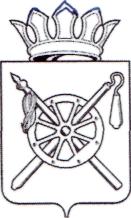 Российская ФедерацияРостовская областьМуниципальное образование «Октябрьский район»Администрация Октябрьского района ПОСТАНОВЛЕНИЕ29.12.2023		                             № 1559                                р.п. КаменоломниВ соответствии с распоряжением Правительства Ростовской области от 15.12.2023 № 1259 «О внесении изменений в объемы субвенции бюджетам муниципальных районов и городских округов на 2023 год и на плановый период 2024 и 2025 годов на осуществление полномочий по предоставлению меры социальной поддержки семей, имеющих детей и проживающих на территории Ростовской области», постановлениями Администрации Октябрьского района от 04.10.2018 № 1354 «Об утверждении Порядка разработки, реализации и оценки эффективности муниципальных программ Октябрьского района», от 29.09.2018 № 1331 «Об утверждении Перечня муниципальных программ Октябрьского района Ростовской области», руководствуясь частью 9 статьи 52 Устава муниципального образования «Октябрьский район»,ПОСТАНОВЛЯЮ:	1. Внести изменения в постановление Администрации Октябрьского района от 02.11.2018 № 1520 «Об утверждении муниципальной программы Октябрьского района  «Социальная поддержка граждан», изложив приложение к постановлению в новой редакции, согласно приложению к настоящему постановлению.  	2. Признать утратившим силу постановление Администрации Октябрьского района от  27.10.2023 № 1249 «О внесении изменений в постановление Администрации Октябрьского района от 02.11.2018 № 1520 «Об утверждении муниципальной программы Октябрьского района «Социальная поддержка граждан». 	3. Настоящее постановление вступает в силу со дня его официального опубликования и подлежит размещению на официальном сайте Администрации Октябрьского района.	4. Контроль за исполнением настоящего постановления возложить на заместителя главы Администрации Октябрьского района  Бутову Л.А.Глава АдминистрацииОктябрьского района							          Л.В. ОвчиеваПостановление вносит управлениесоциальной защиты населения Ад-министрации Октябрьского районаПриложение к постановлению  АдминистрацииОктябрьского района                                                                                                    от 29.12.2023 № 1559ПАСПОРТМУНИЦИПАЛЬНОЙ ПРОГРАММЫ ОКТЯБРЬСКОГО РАЙОНА«СОЦИАЛЬНАЯ ПОДДЕРЖКА ГРАЖДАН» Паспортподпрограммы «Социальная поддержка отдельных категорий граждан» Паспортподпрограммы «Социальная поддержка семей с детьми» Паспортподпрограммы «Обеспечение оздоровления и отдыха детей»     Паспортподпрограммы «Модернизация и развитие системы социального обслуживания»Паспорт подпрограммы «Октябрьское долголетие» Приоритеты и цели государственной политикив сфере социальной поддержки граждан на территории Октябрьского районаПриоритеты государственной политики в сфере социальной поддержки граждан на территории Октябрьского района и общие требования к ней определены исходя из:Федерального закона от 28.06.2014 № 172-ФЗ «О стратегическом планировании в Российской Федерации»;Концепции демографической политики Российской Федерации на период до 2025 года, утвержденной Указом Президента Российской Федерации от 09.10.2007 № 1351 «Об утверждении Концепции демографической политики Российской Федерации на период до 2025 года»;Концепции государственной семейной политики в Российской Федерации на период до 2025 года, утвержденной распоряжением Правительства Российской Федерации от 25.08.2014 № 1618-р;Стратегии национальной безопасности Российской Федерации, утвержденной Указом Президента Российской Федерации от 31.12.2015 № 683 «О стратегии национальной безопасности Российской Федерации»;Указа Президента Российской Федерации от 07.05.2018 № 204 «О национальных целях и стратегических задачах развития Российской Федерации на период до 2024 года»;Прогноза долгосрочного социально – экономического развития Российской Федерации на период до 2030 года;Долгосрочного прогноза социально-экономического развития Ростовской области на период до 2030 года, утвержденного распоряжением Правительства Ростовской области от 16.01.2014 № 5;распоряжения Правительства Ростовской области от 22.08.2018 № 473 «О прогнозе социально-экономического развития Ростовской области на 2019 – 2024 годы»;бюджетного прогноза Ростовской области на период 2017 – 2028 годов;Стратегии действий в интересах граждан старшего поколения в Российской Федерации до 2025 года, утвержденной распоряжением Правительства Российской Федерации от 05.02.2016 № 164-р;ежегодных посланий Президента Российской Федерации Федеральному Собранию Российской Федерации;Стратегии социально-экономического развития Октябрьского района  до 2030 года.К приоритетным направлениям социальной политики Октябрьского района, определенным указанными документами, отнесены в том числе:повышение благосостояния граждан и снижение бедности;модернизация и развитие сектора социальных услуг;обеспечение доступности социальных услуг высокого качества для всех нуждающихся граждан пожилого возраста и инвалидов;совершенствование системы предоставления государственных и муниципальных услуг гражданам;создание условий для увеличения продолжительности жизни граждан.Развитие социальной сферы Октябрьского района согласно Стратегии социально-экономического развития  Октябрьского района на период до 2030 года предполагает концентрацию на проблемах обеспечения благоприятного демографического баланса и улучшения благосостояния людей.Муниципальная программа конкретизирует положения и направления развития сферы социальной поддержки и социального обслуживания граждан с учетом специфики условий и ресурсов Октябрьского района.Программный подход к решению задач с позиции достижения целевых показателей доказал свою эффективность на практике и позволил оценить социально-экономические последствия реализации мер по социальной поддержке граждан и эффективность расходования финансовых средств.Муниципальная программа направлена на обеспечение социальной поддержки и социального обслуживания отдельных категорий населения (инвалиды, ветераны, семьи с детьми, дети в трудной жизненной ситуации, граждане старшего поколения и др.).В рамках решения задачи по выполнению обязательств государства по социальной поддержке граждан реализуются мероприятия по следующим направлениям:организация обеспечения социальных выплат отдельным категориям граждан;внедрение системы социальных контрактов;мероприятия, направленные на переориентацию деятельности системы  социальной защиты населения Октябрьского района, преимущественно на предоставление помощи малоимущим семьям и малоимущим одиноко проживающим гражданам.За счет средств бюджета Ростовской области предоставляется государственная социальная помощь (в том числе на основании социального контракта).Получателями государственной социальной помощи могут быть малоимущие семьи, малоимущие одиноко проживающие граждане и иные категории граждан, которые по независящим от них причинам имеют среднедушевой доход ниже величины прожиточного минимума, установленного в Ростовской области.Для внедрения рыночных механизмов в систему социального обслуживания населения разработаны и внедрены в практику работы социальных служб стандарты социальных услуг и регистр получателей социальных услуг.В рамках решения задачи по созданию условий для повышения качества предоставляемых социальных услуг гражданам старшего поколения, реализуются мероприятия, охватывающие все стороны жизнедеятельности граждан старшего поколения, направленные на активизацию участия в жизни общества, сохранение и развитие интеллектуального потенциала, в том числе обучение пенсионеров компьютерной грамотности, поддержание здоровья, расширение коммуникационных связей, организация культурного досуга и отдыха.Для улучшения демографической ситуации в Октябрьском районе реализуются мероприятия по организации своевременного и в полном объеме предоставления мер социальной поддержки, государственных социальных  гарантий детям-сиротам и детям, оставшимся без попечения родителей, беременным женщинам и семьям, имеющим детей.Система целевых показателей муниципальной программы позволяет в интегрированном виде, в динамике оценивать результаты реализации комплекса мероприятий, направленных на повышение качества жизни граждан – получателей мер социальной поддержки, повышение доступности социального обслуживания населения.Сведения о показателях муниципальной программы Октябрьского района «Социальная поддержка граждан», подпрограмм муниципальной программы Октябрьского района «Социальная поддержка граждан» и их значениях приведены в приложении № 1 к муниципальной программе.Перечень подпрограмм, основных мероприятий муниципальной программы Октябрьского района «Социальная поддержка граждан» приведен в приложении № 2 к муниципальной программе.Расходы районного бюджета на реализацию муниципальной программы Октябрьского района «Социальная поддержка граждан» приведены в приложении № 3 к муниципальной программе.Расходы на реализацию муниципальной программы Октябрьского района «Социальная поддержка граждан» приведены в приложении № 4 к муниципальной программе.	Программа предусматривает к 2030 году реализацию мероприятий, обеспечивающих повышение эффективности социальной поддержки населения;создание условий для социальной и экономической устойчивости семьи; оздоровление детей и подростков; формирование комфортных условий для жизни и активного долголетия старшего поколения. Управляющий делами Администрации Октябрьского района                                   А.А. ПригородоваПриложение № 1 к муниципальной программе  Октябрьского района «Социальная поддержка граждан»СВЕДЕНИЯо показателях муниципальной программы Октябрьского района «Социальная поддержка граждан», подпрограмм муниципальной программы Октябрьского района «Социальная поддержка граждан» и их значениях* Статистический или ведомственный.Приложение № 2 к муниципальной программе  Октябрьского района «Социальная поддержка граждан»ПЕРЕЧЕНЬподпрограмм, основных мероприятий муниципальной программы Октябрьского района «Социальная поддержка граждан»Приложение № 3 к муниципальной программе  Октябрьского района «Социальная поддержка граждан»РАСХОДЫ районного бюджета на реализацию муниципальной программы Октябрьского района «Социальная поддержка граждан»Приложение № 4 к муниципальной программе  Октябрьского района «Социальная поддержка граждан»РАСХОДЫна реализацию муниципальной программы Октябрьского района «Социальная поддержка граждан»О внесении изменений в постановление Администрации Октябрьского района от 02.11.2018 № 1520 «Об  утверждении муниципальной программы  Октябрьского района «Социальная поддержка граждан»Наименование муниципальной программы Октябрьского районаМуниципальная программа Октябрьского района «Социальная поддержка граждан» (далее – муниципальная программа)Ответственный исполнитель муниципальной программы Соисполнителимуниципальной программы        управление социальной защиты населения Администрации Октябрьского района (далее - УСЗН)комитет по управлению муниципальным имуществом Администрации Октябрьского района Ростовской области (далее – КУМИ);отдел образования Администрации Октябрьского района (далее – РОО)Участники муниципальной программыКУМИ, РОО, муниципальное учреждение «Центр социального обслуживания граждан пожилого возраста и инвалидов» Октябрьского района (далее -  МУЦСО); муниципальное автономное учреждение «Многофункциональный центр» Октябрьского района (далее - МАУ МФЦ), отдел культуры, физической культуры и спорта Администрации Октябрьского района (далее – ОКФКиС), ГБУ РО «Центральная районная больница» в Октябрьском районе (далее – ГБУ РО ЦРБ)Подпрограммы муниципальной программы 1.«Социальная поддержка отдельных категорий граждан».2.«Социальная поддержка семей с детьми».3.«Обеспечение оздоровления и отдыха детей».4.«Модернизация и развитие системы социального обслуживания  населения».5. «Октябрьское долголетие». Программно-целевые инструменты муниципальной программы отсутствуютЦели муниципальной программы  - создание условий для роста благосостояния граждан – получателей мер социальной поддержки;- повышение доступности социального обслуживания населения;Задачи муниципальной программы - выполнение обязательств государства по социальной поддержке граждан;- обеспечение потребности граждан в социальном обслуживании;-создание условий для повышения качества предоставляемых социальных услуг гражданам старшего поколения;- стимулирование к самостоятельному выходу из сложных жизненных ситуаций;- предоставление мер социальной поддержки на основе принципа адресности, с учетом имущественного положенияЦелевые показатели муниципальной программы Этапы и сроки реализации муниципальной программы Ресурсное обеспечение муниципальной программы- доля  малоимущих  граждан  в  общей численности   населения района;- доля населения старше трудоспособного возраста в общей численности населения района;- доля граждан, получивших социальные услуги, в общем числе граждан, обратившихся за получением социальных услуг;- доля граждан пожилого возраста, охваченных    различными формами социального обслуживания, в общей численности граждан пожилого возраста, проживающих в Октябрьском районе- 2019-2030 годы.Этапы реализации не выделяютсяобъем финансового обеспечения реализации муниципальной программы составляет 6275559,1 тыс. рублей, в том числе:2019 год –420318,0 тыс. рублей;2020 год –628276,4 тыс. рублей;2021 год –732336,3 тыс. рублей;2022 год –735994,4 тыс. рублей;2023 год –553580,5 тыс. рублей;2024 год –465273,5 тыс. рублей;2025 год –456630,0 тыс. рублей;2026 год –456630,0 тыс. рублей;2027 год –456630,0 тыс. рублей;2028 год –456630,0 тыс. рублей;2029 год –456630,0 тыс. рублей;         2030 год –456630,0 тыс. рублейсредства бюджета Октябрьского района– 89106,9 тыс. рублей, в том числе:2019 год – 5697,4 тыс. рублей;2020 год – 6210,7 тыс. рублей;2021 год – 6839,4 тыс. рублей;2022 год – 8233,0 тыс. рублей;2023 год – 8790,9 тыс. рублей;2024 год – 7539,3 тыс. рублей;2025 год – 7632,7 тыс. рублей;2026 год – 7632,7 тыс. рублей;2027 год – 7632,7 тыс. рублей;2028 год – 7632,7 тыс. рублей;2029 год – 7632,7 тыс. рублей;2030 год – 7632,7 тыс. рублейсредства областного бюджета – 4391087,6 тыс. рублей, в том числе:2019 год – 268771,7 тыс. рублей;2020 год – 306123,7 тыс. рублей;2021 год – 317683,0 тыс. рублей;2022 год – 375516,5 тыс. рублей;2023 год – 377284,9 тыс. рублей;2024 год – 385004,8 тыс. рублей;2025 год – 393450,5 тыс. рублей;2026 год – 393450,5 тыс. рублей;2027 год – 393450,5 тыс. рублей;2028 год – 393450,5 тыс. рублей;2029 год – 393450,5 тыс. рублей;2030 год – 393450,5тыс. рублейсредства федерального бюджета  – 1672562,7 тыс. рублей, в том числе:2019 год – 139373,5 тыс. рублей;2020 год – 307440,0 тыс. рублей;2021 год – 398868,5 тыс. рублей;2022 год – 342256,2 тыс. рублей;2023 год – 156393,4 тыс. рублей;2024 год – 61618,1 тыс. рублей;2025 год – 44435,5 тыс. рублей;2026 год – 44435,5 тыс. рублей;2027 год – 44435,5 тыс. рублей;2028 год – 44435,5  тыс. рублей;2029 год – 44435,5 тыс. рублей;2030 год – 44435,5 тыс. рублейсредства внебюджетных источников – 122801,9 тыс. рублей, в том числе: 2019 год – 6475,4 тыс. рублей; 2020 год – 8502,0 тыс. рублей; 2021 год – 8945,4 тыс. рублей;           2022 год –  9988,7   тыс. рублей;           2023 год –  11111,3 тыс. рублей;           2024 год –  11111,3 тыс. рублей;           2025 год –  11111,3 тыс. рублей;           2026 год –  11111,3 тыс. рублей;           2027 год –  11111,3   тыс. рублей;           2028 год –  11111,3 тыс. рублей;           2029 год –  11111,3 тыс. рублей;           2030 год –  11111,3 тыс. рублей.Ожидаемые результаты реализации муниципальной программы - снижение доли населения с денежными доходами ниже величины прожиточного минимума;-снижение доли населения старше трудоспособного возраста;- исполнение обязательств государства по социальной поддержке отдельных категорий граждан. Наименование подпрограммы –подпрограмма «Социальная поддержка отдельных категорий граждан» (далее – подпрограмма 1)Ответственный исполнитель подпрограммы 1–управление социальной защиты населения  Администрации  Октябрьского района.Участники подпрограммы 1 –КУМИ, МАУ МФЦПрограммно-целевые инструменты подпрограммы 1–отсутствуютЦель подпрограммы 1–повышение уровня жизни граждан – получателей мер социальной поддержки Задачи подпрограммы 1–организация своевременного и в полном объеме предоставления мер социальной поддержки отдельным категориям граждан, повышение адресности их предоставления Целевой показатель подпрограммы 1–доля граждан, получивших меры социальной поддержки, в общей численности граждан, имеющих право на их получение и обратившихся за их получениемЭтапы и сроки реализации подпрограммы –2019 – 2030 годы.Этапы реализации не выделяютсяРесурсное обеспечение подпрограммы 1–объем финансового обеспечения реализации подпрограммы 1 составляет 2348082,8 тыс. рублей, в том числе:в 2019 году – 154151,8 тыс. рублей;в 2020 году – 160698,7 тыс. рублей;в 2021 году – 161439,5 тыс. рублей;в 2022 году – 192659,7 тыс. рублей;в 2023 году – 214932,5 тыс. рублей;в 2024 году – 207386,0 тыс. рублей;в 2025 году – 209469,1 тыс. рублей;в 2026 году – 209469,1 тыс. рублей;в 2027 году – 209469,1 тыс. рублей;в 2028 году – 209469,1 тыс. рублей;в 2029 году – 209469,1    тыс. рублей;в 2030 году – 209469,1 тыс. рублейсредства бюджета Октябрьского района –69691,7 тыс. рублей, в том числе:в 2019 году – 4252,1 тыс. рублей;в 2020 году – 4782,0 тыс. рублейв 2021 году – 5465,2 тыс. рублей;в 2022 году – 6757,2  тыс. рублей;в 2023 году – 7187,5  тыс. рублей;в 2024 году – 5866,3 тыс. рублей;в 2025 году – 5896,9  тыс. рублей;в 2026 году – 5896,9  тыс. рублей;в 2027 году – 5896,9  тыс. рублей;в 2028 году – 5896,9   тыс. рублей;в 2029 году – 5896,9  тыс. рублей;в 2030 году – 5896,9  тыс. рублейсредства областного бюджета –  1869233,2  тыс. рублей, в том числе: в 2019 году –115138,0 тыс. рублей;в 2020 году –122011,2 тыс. рублей;в 2021 году –120425,9 тыс. рублей;в 2022 году –156271,7 тыс. рублей;в 2023 году –174983,2 тыс. рублей;в 2024 году –166921,6 тыс. рублей;в 2025 году –168913,6 тыс. рублей;в 2026 году –168913,6 тыс. рублей;в 2027 году –168913,6 тыс. рублей;в 2028 году –168913,6 тыс. рублей;в 2029 году –168913,6 тыс. рублей;в 2030 году –168913,6 тыс. рублейсредства федерального бюджета  – 409157,9  тыс. рублей, в том числе: в 2019 году –34761,7 тыс. рублей;в 2020 году –33905,5 тыс. рублей;в 2021 году –35548,4 тыс. рублей;в 2022 году –29630,8 тыс. рублей;в 2023 году –32761,8 тыс. рублей;в 2024 году –34598,1 тыс. рублей;в 2025 году –34658,6 тыс. рублей;в 2026 году –34658,6 тыс. рублей;в 2027 году –34658,6 тыс. рублей;в 2028 году –34658,6 тыс. рублей;в 2029 году –34658,6 тыс. рублей;в 2030 году –34658,6 тыс. рублейОжидаемые результаты реализации подпрограммы 1- улучшение качества жизни отдельных категорий граждан;                                                                                                                                - снижение бедности среди получателей мер социальной поддержки на основе расширения сферы применения адресного принципа ее предоставления;- исполнение обязательств государства по социальной поддержке отдельных категорий граждан.Наименование подпрограммы –подпрограмма «Социальная поддержка семей с детьми» (далее – подпрограмма 2)Ответственный исполнитель подпрограммы 2–управление социальной защиты населения Администрации Октябрьского района.Участники подпрограммы 2–РОО, МАУ МФЦПрограммно-целевые инструменты подпрограммы 2–отсутствуютЦель подпрограммы 2–повышение уровня жизни семей с детьми – получателей мер социальной поддержки Задачи подпрограммы 2–организация своевременного и в полном объеме предоставления мер социальной поддержки семьям, имеющим детей, детям-сиротам, детям, оставшимся без попечения родителей и беременным женщинамЦелевые показатели подпрограммы 2–доля семей с детьми, получающих меры социальной поддержки, в общей численности семей района;доля детей, переданных на воспитание в приемные семьи, под опеку или попечительство, в детские дома от общего числа выявленных детей, относящихся к категории детей-сирот и детей, оставшихся без попечения родителей.Этапы и сроки реализации подпрограммы 2–2019 – 2030 годы.Этапы реализации не выделяютсяРесурсное обеспечение подпрограммы 2–объем финансового обеспечения реализации подпрограммы 2 составляет 2877326,1 тыс. рублей, в том числе:в 2019 году – 203327,2 тыс. рублей;в 2020 году – 401857,7 тыс. рублей;в 2021 году – 502235,5 тыс. рублей;в 2022 году – 462793,7 тыс. рублей;в 2023 году – 236415,3 тыс. рублей;в 2024 году – 165968,7 тыс. рублей;в 2025 году – 150788,0 тыс. рублей;в 2026 году – 150788,0 тыс. рублей;в 2027 году – 150788,0 тыс. рублей;в 2028 году – 150788,0 тыс. рублей;в 2029 году – 150788,0  тыс. рублей;в 2030 году – 150788,0 тыс. рублейсредства областного бюджета –  1627585,1 тыс. рублей, в том числе:в 2019 году – 98715,4 тыс. рублей;в 2020 году – 128323,2 тыс. рублейв 2021 году – 138915,4 тыс. рублей;в 2022 году – 150168,3 тыс. рублей;в 2023 году – 126447,5 тыс. рублей;в 2024 году – 138948,7 тыс. рублей;в 2025 году – 141011,1 тыс. рублей;в 2026 году – 141011,1  тыс. рублей;в 2027 году – 141011,1 тыс. рублей;в 2028 году – 141011,1 тыс. рублей;в 2029 году – 141011,1 тыс. рублей;в 2030 году – 141011,1 тыс. рублейсредства федерального бюджета  – 1249741,0 тыс. рублей, в том числе: в 2019 году – 104611,8 тыс. рублей;в 2020 году – 273534,5 тыс. рублей;в 2021 году – 363320,1 тыс. рублей;в 2022 году – 312625,4 тыс. рублей;в 2023 году – 109967,8 тыс. рублей;в 2024 году – 27020,0 тыс. рублей;в 2025 году – 9776,9 тыс. рублей;в 2026 году – 9776,9 тыс. рублей;в 2027 году – 9776,9 тыс. рублей;в 2028 году – 9776,9 тыс. рублей;в 2029 году – 9776,9 тыс. рублей;в 2030 году – 9776,9 тыс. рублейОжидаемые результаты реализации подпрограммы 2- повышение уровня жизни семей с детьми;- исполнение обязательств государства по социальной поддержке семей с  детьми;- преобладание семейных форм устройства детей, оставшихся без попечения родителей.Наименование подпрограммы- подпрограмма «Обеспечение оздоровления и отдыха детей» (далее – подпрограмма 3)Ответственный исполнитель подпрограммы 3- управление социальной защиты населения Администрации Октябрьского района.Участники подпрограммы 3- РОО.Программно-целевые инструменты подпрограммы 3- отсутствуютЦель подпрограммы 3- обеспечение оздоровления и отдыха  детей и подростковЗадачи подпрограммы 3-развитие адресной помощи для семей с детьмиЦелевые показатели подпрограммы 3- доля оздоровленных  детей от численности детей школьного  возраста, проживающих в Октябрьском районеЭтапы и сроки реализации подпрограммы 32019 – 2030 годы.Этапы реализации не выделяютсяРесурсное обеспечение подпрограммы 3 объем финансового обеспечения реализации подпрограммы 3 составляет 214043,3 тыс. рублей, в том числе:в 2019 году – 11742,4 тыс. рублей;в 2020 году – 11322,9 тыс. рублей;в 2021 году – 12534,2 тыс. рублей;в 2022 году – 17665,8 тыс. рублей;в 2023 году – 19037,7 тыс. рублей;в 2024 году – 19577,3 тыс. рублей;в 2025 году – 20360,5 тыс. рублей;в 2026 году – 20360,5 тыс. рублей;в 2027 году – 20360,5 тыс. рублей;в 2028 году – 20360,5 тыс. рублей;в 2029 году – 20360,5 тыс. рублей;в 2030 году – 20360,5 тыс. рублейсредства бюджета Октябрьского района  - 2812,8 тыс. рублей, в том числе:в 2019 году – 193,0 тыс. рублей;в 2020 году – 114,3 тыс. рублей;в 2021 году – 160,5 тыс. рублей;в 2022 году – 213,4 тыс. рублей;в 2023 году – 249,9 тыс. рублей;в 2024 году – 259,9 тыс. рублей;в 2025 году – 270,3 тыс. рублей;в 2026 году – 270,3 тыс. рублей;в 2027 году – 270,3 тыс. рублей;в 2028 году – 270,3 тыс. рублей;в 2029 году – 270,3 тыс. рублей;в 2030 году – 270,3 тыс. рублейсредства областного бюджета – 211230,5 тыс. рублей, в том числе:в 2019 году – 11549,4 тыс. рублей;в 2020 году – 11208,6 тыс. рублей;в 2021 году – 12373,7 тыс. рублей;в 2022 году – 17452,4 тыс. рублей;в 2023 году – 18787,8 тыс. рублей;в 2024 году – 19317,4 тыс. рублей;в 2025 году – 20090,2 тыс. рублей;в 2026 году – 20090,2 тыс. рублей;в 2027 году – 20090,2 тыс. рублей;в 2028 году – 20090,2 тыс. рублей;в 2029 году – 20090,2 тыс. рублей;в 2030 году – 20090,2 тыс. рублейОжидаемые результаты реализации подпрограммы 3- увеличение охвата детей всеми формами занятости, оздоровления и отдыха;                                                                                                  - уменьшение     количества      часто болеющих детей школьного возраста.Наименование подпрограммы- подпрограмма «Модернизация и развитие системы социального обслуживания» (далее – подпрограмма 4)Ответственный исполнитель подпрограммы 4управление социальной защиты населения Администрации Октябрьского районаУчастники подпрограммы  4                             - МУЦСОПрограммно-целевые инструменты подпрограммы 4- отсутствуютЦель подпрограммы 4- повышение уровня и качества социального обслуживания населения, формирование комфортных условий для жизни и активного долголетия граждан пожилого возраста и инвалидовЗадачи подпрограммы 4- повышение доступности и качества предоставляемых услуг в сфере     социального обслуживания граждан старшего поколения;- развитие системы и улучшение качества социального обслуживания;- организация своевременного и в полном объеме предоставления мер социальной поддержки гражданам старшего поколенияЦелевые показатели подпрограммы 4- доля граждан пожилого возраста, охваченных различными формами социального обслуживания к общей численности пожилого населения Октябрьского района;- количество приемных семей для граждан пожилого возраста и инвалидовЭтапы и сроки реализации подпрограммы 4 2019 – 2030 годы.Этапы реализации не выделяютсяРесурсное обеспечение подпрограммы 4объем финансового обеспечения реализации подпрограммы  4 составляет 836106,9 тыс. рублей, в том числе:в 2019 году – 51096,6 тыс. рублей;в 2020 году – 54397,1 тыс. рублей;в 2021 году – 56127,1 тыс. рублей;в 2022 году – 62875,2 тыс. рублей;в 2023 году – 83195,0 тыс. рублей;в 2024 году – 72341,5 тыс. рублей;в 2025 году – 76012,4 тыс. рублей;в 2026 году – 76012,4 тыс. рублей;в 2027 году – 76012,4   тыс. рублей;в 2028 году – 76012,4  тыс. рублей;в 2029 году – 76012,4  тыс. рублей;в 2030 году – 76012,4  тыс. рублейсредства бюджета Октябрьского района -  16602,4 тыс. рублей, в том числе:в 2019 году – 1252,3 тыс. рублей;в 2020 году – 1314,4 тыс. рублей;в 2021 году – 1213,7 тыс. рублей;в 2022 году – 1262,4 тыс. рублей;в 2023 году – 1353,5 тыс. рублей;в 2024 году – 1413,1 тыс. рублей;в 2025 году – 1465,5 тыс. рублей;в 2026 году – 1465,5 тыс. рублей;в 2027 году – 1465,5 тыс. рублей;в 2028 году – 1465,5 тыс. рублей;в 2029 году – 1465,5  тыс. рублей;в 2030 году – 1465,5 тыс. рублейсредства областного бюджета – 683038,8 тыс. рублей, в том числе:в 2019 году – 43368,9 тыс. рублей;в 2020 году – 44580,7 тыс. рублей;в 2021 году – 45968,0 тыс. рублей;в 2022 году – 51624,1 тыс. рублей;в 2023 году – 57066,4 тыс. рублей;в 2024 году – 59817,1 тыс. рублей;в 2025 году – 63435,6 тыс. рублей;в 2026 году – 63435,6 тыс. рублей;в 2027 году – 63435,6 тыс. рублей;в 2028 году – 63435,6 тыс. рублей;в 2029 году – 63435,6 тыс. рублей;в 2030 году – 63435,6 тыс. рублейсредства федерального бюджета  – 13663,8 тыс. рублей, в том числе: в 2023 году – 13663,8  тыс. рублейсредства внебюджетных источников  – 122801,9 тыс. рублей, в том числе: в 2019 год – 6475,4 тыс. рублей; в 2020 год – 8502,0 тыс. рублей; в 2021 год – 8945,4 тыс. рублей;              в 2022 год – 9988,7  тыс. рублей; в 2023 год –  11111,3 тыс. рублей; в 2024 год –  11111,3 тыс. рублей; в 2025 год –  11111,3 тыс. рублей; в 2026 год –  11111,3 тыс. рублей; в 2027 год –  11111,3 тыс. рублей; в 2028 год –  11111,3 тыс. рублей; в  2029 год – 11111,3 тыс. рублей; в  2030 год – 11111,3 тыс. рублей.Ожидаемые результаты реализации подпрограммы 4- повышение эффективности и качества работы в сфере социального обслуживания населения;- создание условий для формирования и реализации позитивных установок  на активное долголетие.Наименование подпрограммы- подпрограмма «Октябрьское долголетие» (далее – подпрограмма 5)Ответственный исполнитель подпрограммы 5управление социальной защиты населения Администрации Октябрьского районаУчастники подпрограммы  5                             - МУЦСО, ГБУ РО ЦРБ, ОКФКиСПрограммно-целевые инструменты подпрограммы 5- отсутствуютЦель подпрограммы 5Задачи подпрограммы 5Целевые показателиподпрограммы 5Этапы и сроки реализацииподпрограммы 5Ресурсное обеспечениеподпрограммы 5Ожидаемые результатыреализации подпрограммы 5-  повышение качества и условий жизнедеятельности, обеспечение доступности медицинской помощи для граждан старше 65 лет, создание условий в сфере культуры, физической культуры и спорта для самореализации и увеличения продолжительности здоровой жизни  жителей Октябрьского района-  достижение активного долголетия жителей Октябрьского района и  формирование здорового образа жизни;- профилактика заболеваний с целью сохранения и укрепления здоровья населения;- повышение доступности и качества предоставляемых медицинских и социальных услуг;- обеспечение доступности занятий физической культурой и спортом;- реализация творческих способностей посредством вовлечения в культурно-досуговую, волонтерскую деятельность;-  оказание паллиативной медицинской помощи- доля граждан  в возрасте старше 65 лет, прошедших диспансеризацию, от общего количества лиц, старше 65 лет;- количество граждан, прошедших оздоровление на базе реабилитационного центра;- доля граждан пожилого возраста, ведущих активный образ жизни, занимающихся физической культурой, в общей  численности  пожилого населения  Октябрьского района;- количество граждан, получивших паллиативную медицинскую помощь;- доля граждан пожилого возраста, участников культурно-досуговых формирований в общей численности пожилого населения Октябрьского района;- доля граждан, обеспеченных техническими средствами реабилитации в пункте проката, от числа граждан, обратившихся за получением ТСР2019 – 2030 годы.Этапы реализации не выделяются- без финансового обеспечения- повышение эффективности и качества работы в сфере медицинского обслуживания населения;- создание условий для увеличения продолжительности здоровой жизни граждан;- восстановление        нарушенной трудоспособности, повышение качества жизни граждан старшего поколения;- повышение коммуникативности, социализации и самооценки граждан старшего поколения, улучшение здоровья и настроения;- повышение жизненной активности, развитие внутренних ресурсов жителей старшего поколения, позволяющих расширить возможности их самореализации;- формирование позитивного представления об активном образе жизни, реализация дальнейших мер по улучшению качества жизни граждан;- получение новых знаний, умений и навыков для самореализации в сфере творчества и современных технологий;- развитие различных форм социальных коммуникаций, в том числе путем участия граждан в проводимых конкурсах и фестивалях для демонстрации своих достижений, обмена полученными навыками, умениями и достижениями.№
п/пНомер и наименование показателя (индикатора)Вид
показателяЕдиница измеренияЗначения показателейЗначения показателейЗначения показателейЗначения показателейЗначения показателейЗначения показателейЗначения показателейЗначения показателейЗначения показателейЗначения показателейЗначения показателейЗначения показателейЗначения показателейЗначения показателей№
п/пНомер и наименование показателя (индикатора)Вид
показателяЕдиница измерения2017год2018год2019год2020год2021год2022год2023год2024год2025год2026год2027 год2028 год2029 год2030год123456789101112131415161718 Муниципальная программа Октябрьского района «Социальная поддержка граждан» Муниципальная программа Октябрьского района «Социальная поддержка граждан» Муниципальная программа Октябрьского района «Социальная поддержка граждан» Муниципальная программа Октябрьского района «Социальная поддержка граждан» Муниципальная программа Октябрьского района «Социальная поддержка граждан» Муниципальная программа Октябрьского района «Социальная поддержка граждан» Муниципальная программа Октябрьского района «Социальная поддержка граждан» Муниципальная программа Октябрьского района «Социальная поддержка граждан» Муниципальная программа Октябрьского района «Социальная поддержка граждан» Муниципальная программа Октябрьского района «Социальная поддержка граждан» Муниципальная программа Октябрьского района «Социальная поддержка граждан» Муниципальная программа Октябрьского района «Социальная поддержка граждан» Муниципальная программа Октябрьского района «Социальная поддержка граждан» Муниципальная программа Октябрьского района «Социальная поддержка граждан» Муниципальная программа Октябрьского района «Социальная поддержка граждан» Муниципальная программа Октябрьского района «Социальная поддержка граждан» Муниципальная программа Октябрьского района «Социальная поддержка граждан» Муниципальная программа Октябрьского района «Социальная поддержка граждан»1Показатель 1. Доля   малоимущих  граждан  в  общей численности населения районаведомственныйпроценты10,610,39,716,312,211,511,510,810,810,59,89,58,87,52Показатель 2. Доля населения старше трудоспособного возраста в общей численности населения районастатистическийпроценты23,924,124,223,023,121,822,522,122,122,122,022,021,921,53Показатель 3. Доля граждан, получивших социальные услуги, в общем числе граждан, обратившихся за получением социальных услугведомственныйпроценты99,899,8100,0100,0100,0100,0100,0100,0100,0100,0100,0100,0100,0100,04Показатель 4. Доля граждан пожилого возраста, охваченных различными формами социального обслуживания, в общей численности граждан пожилого возраста, проживающих в Октябрьском районе.ведомственныйпроценты6,06,06,410,49,511,99,59,59,59,59,59,59,59,5 Подпрограмма 1 Социальная поддержка отдельных категорий граждан» Подпрограмма 1 Социальная поддержка отдельных категорий граждан» Подпрограмма 1 Социальная поддержка отдельных категорий граждан» Подпрограмма 1 Социальная поддержка отдельных категорий граждан» Подпрограмма 1 Социальная поддержка отдельных категорий граждан» Подпрограмма 1 Социальная поддержка отдельных категорий граждан» Подпрограмма 1 Социальная поддержка отдельных категорий граждан» Подпрограмма 1 Социальная поддержка отдельных категорий граждан» Подпрограмма 1 Социальная поддержка отдельных категорий граждан» Подпрограмма 1 Социальная поддержка отдельных категорий граждан» Подпрограмма 1 Социальная поддержка отдельных категорий граждан» Подпрограмма 1 Социальная поддержка отдельных категорий граждан» Подпрограмма 1 Социальная поддержка отдельных категорий граждан» Подпрограмма 1 Социальная поддержка отдельных категорий граждан» Подпрограмма 1 Социальная поддержка отдельных категорий граждан» Подпрограмма 1 Социальная поддержка отдельных категорий граждан» Подпрограмма 1 Социальная поддержка отдельных категорий граждан» Подпрограмма 1 Социальная поддержка отдельных категорий граждан»5Показатель 1.1 Доля граждан, получивших меры социальной поддержки, в общей численности граждан, имеющих право на их получение и обратившихся за их получениемведомственныйпроценты100,0100,0100,0100,0100,0100,0100,0100,0100,0100,0100,0100,0100,0100,0 Подпрограмма 2 «Социальная поддержка семей с детьми» Подпрограмма 2 «Социальная поддержка семей с детьми» Подпрограмма 2 «Социальная поддержка семей с детьми» Подпрограмма 2 «Социальная поддержка семей с детьми» Подпрограмма 2 «Социальная поддержка семей с детьми» Подпрограмма 2 «Социальная поддержка семей с детьми» Подпрограмма 2 «Социальная поддержка семей с детьми» Подпрограмма 2 «Социальная поддержка семей с детьми» Подпрограмма 2 «Социальная поддержка семей с детьми» Подпрограмма 2 «Социальная поддержка семей с детьми» Подпрограмма 2 «Социальная поддержка семей с детьми» Подпрограмма 2 «Социальная поддержка семей с детьми» Подпрограмма 2 «Социальная поддержка семей с детьми» Подпрограмма 2 «Социальная поддержка семей с детьми» Подпрограмма 2 «Социальная поддержка семей с детьми» Подпрограмма 2 «Социальная поддержка семей с детьми» Подпрограмма 2 «Социальная поддержка семей с детьми» Подпрограмма 2 «Социальная поддержка семей с детьми»6Показатель 2.1 Доля семей с детьми, получающих меры социальной поддержки, в общей численности семей районаведомственныйпроценты9,89,913,514,014,013,510,710,710,710,710,710,710,710,77Показатель 2.2 Доля детей, переданных на воспитание в приемные семьи, под опеку или попечи-тельство, в детские дома от общего числа выявленных детей, относящихся к категории детей-сирот и детей, оставшихся без попечения родителейведомственныйпроценты100100100100100100100100100100100100100100 Подпрограмма 3 «Обеспечение оздоровления и отдыха детей» Подпрограмма 3 «Обеспечение оздоровления и отдыха детей» Подпрограмма 3 «Обеспечение оздоровления и отдыха детей» Подпрограмма 3 «Обеспечение оздоровления и отдыха детей» Подпрограмма 3 «Обеспечение оздоровления и отдыха детей» Подпрограмма 3 «Обеспечение оздоровления и отдыха детей» Подпрограмма 3 «Обеспечение оздоровления и отдыха детей» Подпрограмма 3 «Обеспечение оздоровления и отдыха детей» Подпрограмма 3 «Обеспечение оздоровления и отдыха детей» Подпрограмма 3 «Обеспечение оздоровления и отдыха детей» Подпрограмма 3 «Обеспечение оздоровления и отдыха детей» Подпрограмма 3 «Обеспечение оздоровления и отдыха детей» Подпрограмма 3 «Обеспечение оздоровления и отдыха детей» Подпрограмма 3 «Обеспечение оздоровления и отдыха детей» Подпрограмма 3 «Обеспечение оздоровления и отдыха детей» Подпрограмма 3 «Обеспечение оздоровления и отдыха детей» Подпрограмма 3 «Обеспечение оздоровления и отдыха детей» Подпрограмма 3 «Обеспечение оздоровления и отдыха детей»8Показатель 3.1 Доля оздоровленных детей от численности детей школьного возраста, проживающих в Октябрьском районеведомственныйпроценты99,8899,8810099,8899,8899,8899,8899,8899,8899,8899,8899,8899,8899,88 Подпрограмма  4 «Модернизация и развитие системы социального обслуживания населения» Подпрограмма  4 «Модернизация и развитие системы социального обслуживания населения» Подпрограмма  4 «Модернизация и развитие системы социального обслуживания населения» Подпрограмма  4 «Модернизация и развитие системы социального обслуживания населения» Подпрограмма  4 «Модернизация и развитие системы социального обслуживания населения» Подпрограмма  4 «Модернизация и развитие системы социального обслуживания населения» Подпрограмма  4 «Модернизация и развитие системы социального обслуживания населения» Подпрограмма  4 «Модернизация и развитие системы социального обслуживания населения» Подпрограмма  4 «Модернизация и развитие системы социального обслуживания населения» Подпрограмма  4 «Модернизация и развитие системы социального обслуживания населения» Подпрограмма  4 «Модернизация и развитие системы социального обслуживания населения» Подпрограмма  4 «Модернизация и развитие системы социального обслуживания населения» Подпрограмма  4 «Модернизация и развитие системы социального обслуживания населения» Подпрограмма  4 «Модернизация и развитие системы социального обслуживания населения» Подпрограмма  4 «Модернизация и развитие системы социального обслуживания населения» Подпрограмма  4 «Модернизация и развитие системы социального обслуживания населения» Подпрограмма  4 «Модернизация и развитие системы социального обслуживания населения» Подпрограмма  4 «Модернизация и развитие системы социального обслуживания населения»9Показатель 4.1 Доля граждан пожилого возраста, охваченных различными формами социального обслуживания к общей численности пожилого населения Октябрьского районаведомственныйпроценты6,06,06,410,49,511,99,59,59,59,59,59,59,59,510Показатель 4.2 Количество приемных семей для граждан пожилого возраста и инвалидовведомственныйед.11122211111111 Подпрограмма 5 Октябрьское долголетие» Подпрограмма 5 Октябрьское долголетие» Подпрограмма 5 Октябрьское долголетие» Подпрограмма 5 Октябрьское долголетие» Подпрограмма 5 Октябрьское долголетие» Подпрограмма 5 Октябрьское долголетие» Подпрограмма 5 Октябрьское долголетие» Подпрограмма 5 Октябрьское долголетие» Подпрограмма 5 Октябрьское долголетие» Подпрограмма 5 Октябрьское долголетие» Подпрограмма 5 Октябрьское долголетие» Подпрограмма 5 Октябрьское долголетие» Подпрограмма 5 Октябрьское долголетие» Подпрограмма 5 Октябрьское долголетие» Подпрограмма 5 Октябрьское долголетие» Подпрограмма 5 Октябрьское долголетие» Подпрограмма 5 Октябрьское долголетие» Подпрограмма 5 Октябрьское долголетие»11Показатель 5.1 Доля граждан, в возрасте старше 65 лет, прошедших диспансеризацию от общего количества лиц, старше 65 летведомственныйпроценты--22,931,330,152,160,070,070,070,070,075,075,075,012Показатель 5.2 Количество граждан, прошедших оздоровление на базе реабилитационного центра МБУЗ ЦРБведомственныйчел.--22502300281151243200330034003500355035503550360013Показатель 5.3 Доля граждан пожилого возраста, ведущих активный образ жизни, занимающихся физической культурой в общей численности пожилого населения Октябрьского районаведомственныйпроценты-6,56,87,07,37,57,7888888814Показатель 5.4 Количество граждан, получивших паллиативную медицинскую помощьведомственныйчел.--21253035384045505050505015Показатель 5.5 Доля граждан пожилого возраста, участников культурно-досуговых формирований в общей численности пожилого населения Октябрьского районаведомственныйпроценты---6,97,27,67,77,97,97,97,97,97,97,916Показатель 5.6 Доля граждан, обеспеченных техническими средствами реабилитации в пункте проката, от числа граждан, обратившихся за получением ТСР ведомственныйпроценты24451001001001009898989898989898№п/пНомер и наименование основного мероприятия, приоритетного основного мероприятия<1>Соисполнитель, участник, ответст-венный за испол-нение ос-новного мероприятия, приоритетного ос-новного мероприятия Соисполнитель, участник, ответст-венный за испол-нение ос-новного мероприятия, приоритетного ос-новного мероприятия Соисполнитель, участник, ответст-венный за испол-нение ос-новного мероприятия, приоритетного ос-новного мероприятия СрокСрокСрокОжидаемый результат (краткое описание)Последствия нереализации основного мероприятия, приоритетного основного мероприятия Связь с показателями муниципальной программы (подпрограммы)Связь с показателями муниципальной программы (подпрограммы)№п/пНомер и наименование основного мероприятия, приоритетного основного мероприятия<1>Соисполнитель, участник, ответст-венный за испол-нение ос-новного мероприятия, приоритетного ос-новного мероприятия Соисполнитель, участник, ответст-венный за испол-нение ос-новного мероприятия, приоритетного ос-новного мероприятия Соисполнитель, участник, ответст-венный за испол-нение ос-новного мероприятия, приоритетного ос-новного мероприятия начала реализацииначала реализацииокончания реализацииОжидаемый результат (краткое описание)Последствия нереализации основного мероприятия, приоритетного основного мероприятия Связь с показателями муниципальной программы (подпрограммы)Связь с показателями муниципальной программы (подпрограммы)1233344567881Подпрограмма 1: «Социальная поддержка отдельных категорий граждан»Подпрограмма 1: «Социальная поддержка отдельных категорий граждан»Подпрограмма 1: «Социальная поддержка отдельных категорий граждан»Подпрограмма 1: «Социальная поддержка отдельных категорий граждан»Подпрограмма 1: «Социальная поддержка отдельных категорий граждан»Подпрограмма 1: «Социальная поддержка отдельных категорий граждан»Подпрограмма 1: «Социальная поддержка отдельных категорий граждан»Подпрограмма 1: «Социальная поддержка отдельных категорий граждан»Подпрограмма 1: «Социальная поддержка отдельных категорий граждан»Подпрограмма 1: «Социальная поддержка отдельных категорий граждан»Подпрограмма 1: «Социальная поддержка отдельных категорий граждан»Цель подпрограммы 1: Повышение уровня жизни граждан – получателей мер социальной поддержкиЦель подпрограммы 1: Повышение уровня жизни граждан – получателей мер социальной поддержкиЦель подпрограммы 1: Повышение уровня жизни граждан – получателей мер социальной поддержкиЦель подпрограммы 1: Повышение уровня жизни граждан – получателей мер социальной поддержкиЦель подпрограммы 1: Повышение уровня жизни граждан – получателей мер социальной поддержкиЦель подпрограммы 1: Повышение уровня жизни граждан – получателей мер социальной поддержкиЦель подпрограммы 1: Повышение уровня жизни граждан – получателей мер социальной поддержкиЦель подпрограммы 1: Повышение уровня жизни граждан – получателей мер социальной поддержкиЦель подпрограммы 1: Повышение уровня жизни граждан – получателей мер социальной поддержкиЦель подпрограммы 1: Повышение уровня жизни граждан – получателей мер социальной поддержкиЦель подпрограммы 1: Повышение уровня жизни граждан – получателей мер социальной поддержкиЗадача подпрограммы 1: Организация своевременного и в полном объеме предоставления мер социальной поддержки отдельным категориям граждан, повышение адресности их предоставленияЗадача подпрограммы 1: Организация своевременного и в полном объеме предоставления мер социальной поддержки отдельным категориям граждан, повышение адресности их предоставленияЗадача подпрограммы 1: Организация своевременного и в полном объеме предоставления мер социальной поддержки отдельным категориям граждан, повышение адресности их предоставленияЗадача подпрограммы 1: Организация своевременного и в полном объеме предоставления мер социальной поддержки отдельным категориям граждан, повышение адресности их предоставленияЗадача подпрограммы 1: Организация своевременного и в полном объеме предоставления мер социальной поддержки отдельным категориям граждан, повышение адресности их предоставленияЗадача подпрограммы 1: Организация своевременного и в полном объеме предоставления мер социальной поддержки отдельным категориям граждан, повышение адресности их предоставленияЗадача подпрограммы 1: Организация своевременного и в полном объеме предоставления мер социальной поддержки отдельным категориям граждан, повышение адресности их предоставленияЗадача подпрограммы 1: Организация своевременного и в полном объеме предоставления мер социальной поддержки отдельным категориям граждан, повышение адресности их предоставленияЗадача подпрограммы 1: Организация своевременного и в полном объеме предоставления мер социальной поддержки отдельным категориям граждан, повышение адресности их предоставленияЗадача подпрограммы 1: Организация своевременного и в полном объеме предоставления мер социальной поддержки отдельным категориям граждан, повышение адресности их предоставленияЗадача подпрограммы 1: Организация своевременного и в полном объеме предоставления мер социальной поддержки отдельным категориям граждан, повышение адресности их предоставления1.1ОМ 1.1.Выплата доплаты к пенсии муниципальным служащимУСЗНУСЗНУСЗН201920192030Доплата к пенсии муниципальным служащим предоставлена в установленные сроки и в установленном объемеСнижение уровня до-ходов граждан, ухуд-шение социального климата в обществе11.111.11.2ОМ 1.2. Предоставление мер социальной поддержки ветеранам труда Ростовской областиУСЗНУСЗНУСЗН201920192030Меры социальной поддержки вете-ранам труда Ростовской области предоставлены в установленные сроки и в установленном объемеСнижение уровня до-ходов граждан, ухуд-шение социального климата в обществе11.111.11.3ОМ 1.3. Предоставление мер социальной поддержки ветеранам трудаУСЗНУСЗНУСЗН201920192030Меры социальной поддержки ветеранам труда предоставлены в установленные сроки и в установленном объемеСнижение уровня до-ходов граждан, ухуд-шение социального климата в обществе11.111.11.4ОМ 1.4. Предоставление мер со-циальной поддержки лиц, рабо-тавших в период Отечественной войны 1941-1945 годовУСЗНУСЗНУСЗН201920192030Меры социальной поддержки труженикам тыла предоставлены в установленные сроки и в установленном объемеСнижение уровня до-ходов граждан, ухуд-шение социального климата в обществе121.1121.11.5ОМ 1.5. Предоставление мер социальной поддержки лицам, пострадавшим от  политических репрессийУСЗНУСЗНУСЗН201920192030Меры социальной поддержки лицам, пострадавшим от политических реп-рессий  предоставлены в установлен-ные сроки и в установленном объемеСнижение уровня до-ходов граждан, ухуд-шение социального климата в обществе121.1121.11.6ОМ 1.6. Предоставление гражданам в целях оказания социальной поддержки субсидий на оплату жилого помещения и коммунальных услугУСЗНУСЗНУСЗН201920192030Субсидии на оплату жилого помещения и коммунальных услуг предоставлены в установленные сроки и в установленном объемеСнижение уровня до-ходов граждан, ухуд-шение социального климата в обществе11.111.11.7ОМ 1.7 Предоставление  материальной и иной помощи на погребениеУСЗНУСЗНУСЗН201920192030Материальная помощь на погребение предоставлена в установленные сроки и в установленном объемеСнижение уровня до-ходов граждан, ухуд-шение социального климата в обществе11.111.11.8ОМ 1.8. Предоставление мер социальной поддержки отдель-ным категориям граждан по оплате жилого помещения и коммунальных услуг (инвалиды, ветераны, чернобыльцы)УСЗНУСЗНУСЗН201920192030Меры социальной поддержки от-дельным категориям граждан по оп-лате жилого помещения и коммуналь-ных услуг (инвалиды, ветераны, чер-нобыльцы) предоставлены в установ-ленные сроки и в установленном объемеСнижение уровня доходов граждан, ухудшение социального климата в обществе11.111.11.9ОМ 1.9. Организация исполни-тельно-распорядительных функ-ций, связанных с передачей государственных полномочий в сфере социальной защиты населенияУСЗН, КУМИУСЗН, КУМИУСЗН, КУМИ201920192030Исполнительно-распорядительные функции, связанные с передачей госу-дарственных полномочий в сфере со-циальной защиты населения предос-тавлены в установленные сроки и в установленном объемеСнижение уровня доходов граждан, ухудшение социального климата в обществе11.111.11.10ОМ 1.10. Ежегодная денежная выплата лицам, награжденным знаками «Почетный донор СССР», «Почетный донор России»УСЗНУСЗНУСЗН201920192030Ежегодная денежная выплата лицам, награжденным знаками «Почетный донор СССР», «Почетный донор России» предоставлена в установлен-ные сроки и в установленном объемеСнижение уровня доходов граждан, ухудшение социального климата в обществе11.111.11.11ОМ 1.11. Предоставление мер социальной поддержки граждан, подвергшихся воздействию радиацииУСЗНУСЗНУСЗН201920192021Меры социальной поддержки граж-данам, подвергшимся воздействию радиации предоставлены в установ-ленные сроки и в установленном объемеСнижение уровня доходов граждан, ухудшение социального климата в обществе11.111.11.12ОМ 1.12. Предоставление мер социальной поддержки отдельным категориям граждан, работающих и проживающих в сельской местностиУСЗНУСЗНУСЗН201920192030Меры социальной поддержки отдель-ным категориям граждан, работаю-щим и проживающим в сельской местности предоставлены в установленные сроки и в установленном объемеСнижение уровня доходов граждан, ухудшение социального климата в обществе11.111.12Подпрограмма 2: «Социальная поддержка семей с детьми»Подпрограмма 2: «Социальная поддержка семей с детьми»Подпрограмма 2: «Социальная поддержка семей с детьми»Подпрограмма 2: «Социальная поддержка семей с детьми»Подпрограмма 2: «Социальная поддержка семей с детьми»Подпрограмма 2: «Социальная поддержка семей с детьми»Подпрограмма 2: «Социальная поддержка семей с детьми»Подпрограмма 2: «Социальная поддержка семей с детьми»Подпрограмма 2: «Социальная поддержка семей с детьми»Подпрограмма 2: «Социальная поддержка семей с детьми»Подпрограмма 2: «Социальная поддержка семей с детьми»Подпрограмма 2: «Социальная поддержка семей с детьми»Цель подпрограммы 2: Повышение уровня жизни семей с детьми – получателей мер социальной поддержки.Цель подпрограммы 2: Повышение уровня жизни семей с детьми – получателей мер социальной поддержки.Цель подпрограммы 2: Повышение уровня жизни семей с детьми – получателей мер социальной поддержки.Цель подпрограммы 2: Повышение уровня жизни семей с детьми – получателей мер социальной поддержки.Цель подпрограммы 2: Повышение уровня жизни семей с детьми – получателей мер социальной поддержки.Цель подпрограммы 2: Повышение уровня жизни семей с детьми – получателей мер социальной поддержки.Цель подпрограммы 2: Повышение уровня жизни семей с детьми – получателей мер социальной поддержки.Цель подпрограммы 2: Повышение уровня жизни семей с детьми – получателей мер социальной поддержки.Цель подпрограммы 2: Повышение уровня жизни семей с детьми – получателей мер социальной поддержки.Цель подпрограммы 2: Повышение уровня жизни семей с детьми – получателей мер социальной поддержки.Цель подпрограммы 2: Повышение уровня жизни семей с детьми – получателей мер социальной поддержки.Цель подпрограммы 2: Повышение уровня жизни семей с детьми – получателей мер социальной поддержки.Задача подпрограммы 2: Организация своевременного и в полном объеме предоставления мер социальной поддержки семьям, имеющим детей, детям-сиротам, детям, оставшимся без попечения родителей и беременным женщинам.Задача подпрограммы 2: Организация своевременного и в полном объеме предоставления мер социальной поддержки семьям, имеющим детей, детям-сиротам, детям, оставшимся без попечения родителей и беременным женщинам.Задача подпрограммы 2: Организация своевременного и в полном объеме предоставления мер социальной поддержки семьям, имеющим детей, детям-сиротам, детям, оставшимся без попечения родителей и беременным женщинам.Задача подпрограммы 2: Организация своевременного и в полном объеме предоставления мер социальной поддержки семьям, имеющим детей, детям-сиротам, детям, оставшимся без попечения родителей и беременным женщинам.Задача подпрограммы 2: Организация своевременного и в полном объеме предоставления мер социальной поддержки семьям, имеющим детей, детям-сиротам, детям, оставшимся без попечения родителей и беременным женщинам.Задача подпрограммы 2: Организация своевременного и в полном объеме предоставления мер социальной поддержки семьям, имеющим детей, детям-сиротам, детям, оставшимся без попечения родителей и беременным женщинам.Задача подпрограммы 2: Организация своевременного и в полном объеме предоставления мер социальной поддержки семьям, имеющим детей, детям-сиротам, детям, оставшимся без попечения родителей и беременным женщинам.Задача подпрограммы 2: Организация своевременного и в полном объеме предоставления мер социальной поддержки семьям, имеющим детей, детям-сиротам, детям, оставшимся без попечения родителей и беременным женщинам.Задача подпрограммы 2: Организация своевременного и в полном объеме предоставления мер социальной поддержки семьям, имеющим детей, детям-сиротам, детям, оставшимся без попечения родителей и беременным женщинам.Задача подпрограммы 2: Организация своевременного и в полном объеме предоставления мер социальной поддержки семьям, имеющим детей, детям-сиротам, детям, оставшимся без попечения родителей и беременным женщинам.Задача подпрограммы 2: Организация своевременного и в полном объеме предоставления мер социальной поддержки семьям, имеющим детей, детям-сиротам, детям, оставшимся без попечения родителей и беременным женщинам.Задача подпрограммы 2: Организация своевременного и в полном объеме предоставления мер социальной поддержки семьям, имеющим детей, детям-сиротам, детям, оставшимся без попечения родителей и беременным женщинам.2.1ОМ 2.1.Выплата  пособия на ребенкаУСЗНУСЗНУСЗН201920192030Пособия на ребенка предоставлены в установленные сроки и в установленных объемахСнижение уровня до-ходов семей с деть-ми, ухудшение соци-ального климата в обществе12.112.112.12.2ОМ 2.2. Предоставление мер социальной поддержки малоимущим семьям, имеющим детей первого-второго года жизниУСЗНУСЗНУСЗН201920192030Меры социальной поддержки малоимущим семьям, имеющим детей первого-второго года жизни предоставлены в установленные сроки и в установленных объемахСнижение уровня до-ходов семей с деть-ми, ухудшение соци-ального климата в обществе12.112.112.12.3ОМ 2.3. Предоставление мер социальной поддержки на детей из многодетных семейУСЗНУСЗНУСЗН201920192030Меры социальной поддержки на детей из многодетных семей предоставлены в установленные сроки и в установленных объемахСнижение уровня до-ходов семей с деть-ми, ухудшение соци-ального климата в обществе12.112.112.12.4ОМ 2.4. Выплата единовре-менного пособия беременной жене военнослужащего, проходящего военную службу по призыву, а также ежемесячного пособия на ребенка военнослужащего, проходящего военную службу по призывуУСЗНУСЗНУСЗН201920192021Меры социальной поддержки в виде  единовременного пособия беремен-ной жене военнослужащего, проходя-щего военную службу по призыву, а также ежемесячного пособия на ре-бенка военнослужащего, проходящего военную службу по призыву, предо-ставлены в установленные сроки и в установленных объемахСнижение уровня до-ходов семей с детьми, ухудшение социального климата в обществе12.112.112.12.5ОМ 2.5. Ежемесячная денежная выплата при рождении 3-го ребенка и последующих детейУСЗНУСЗНУСЗН201920192030Ежемесячные  денежные выплаты при рождении 3-го ребенка и последу-ющих детей предоставлены в установленные сроки и в установленных объемахСнижение уровня до-ходов семей с детьми, ухудшение социального климата в обществе12.112.112.12.6ОМ 2.6. Ежемесячная денежная выплата для полноценного питания беременных женщин, кормящих матерей и детей в возрасте до трех летУСЗНУСЗНУСЗН201920192030 Ежемесячные денежные выплаты для полноценного питания беременных женщин, кормящих матерей и детей в возрасте до трех лет предоставлены в установленные сроки и в установленных объемахСнижение уровня до-ходов семей с детьми, ухудшение социального климата в обществе12.112.112.12.7ОМ 2.7. Предоставление регионального материнского капиталаУСЗНУСЗНУСЗН201920192030Меры социальной поддержки в виде предоставления регионального материнского капитала предоставлены в установленные сроки и в установленных объемахСнижение уровня до-ходов семей с детьми, ухудшение социального климата в обществе12.112.112.12.8ОМ 2.8. Предоставление родителям (законным представителям) компенсации родительской платы за присмотр и уход за детьми в образовательных организацияхРООРООРОО201920192030Компенсации родительской платы за присмотр и уход за детьми в обра-зовательных организациях, реализу-ющих образовательную программу дошкольного образования предостав-лены в установленные сроки и в установленных объемахСнижение уровня до-ходов семей с детьми, ухудшение социального климата в обществе12.112.112.12.9ОМ 2.9. Социальная поддержка детей-сирот и детей, оставшихся без попечения родителей, пере-данных на воспитание в семьи граждан Российской Федерации, а также лиц из числа детей-сирот и детей, оставшихся без попечения родителей, продолжающих обучение в муниципальных общеобра-зовательных учреждениях после достижения ими возраста 18 летРООРООРОО201920192030Увеличение охвата  детей-сирот и детей, оставшихся без попечения родителей, семейными формами устройстваРост социального сиротства12.12.212.12.212.12.22.10ОМ 2.10. Выплата единовремен-ного денежного пособия при усыновлении (удочерении) детей – сирот и детей, оставшихся  без попечения родителей, гражданами Российской Федерации, про-живающими в Ростовской областиРООРООРОО201920192030Увеличение охвата  детей-сирот и детей, оставшихся без попечения родителей, семейными формами устройстваРост социального сиротства12.212.212.22.11ОМ 2.11. Выплата единовремен-ного пособия при всех формах устройства детей, лишенных родительского попечения в семьюРООРООРОО201920192021Увеличение охвата  детей-сирот и детей, оставшихся без попечения родителей, семейными формами устройстваРост социального сиротства12.212.212.22.12ОМ 2.12. Выплата пособия  по беременности и родам, единовременного пособия женщинам, вставшим на учет в медицинские  организации в ранние сроки беременностиУСЗНУСЗНУСЗН201920192021Пособия  по беременности и родам, единовременные пособия женщинам, вставшим на учет в медицинские  организации в ранние сроки бере-менности предоставлены в установ-ленные сроки и в установленных объемахСнижение уровня до-ходов семей с детьми, ухудшение социального климата в обществе12.112.112.12.13ОМ 2.13. Ежемесячная выплата в связи с рождением (усыновлением) первого ребёнкаУСЗНУСЗНУСЗН201920192030Ежемесячная выплата в связи с рождением (усыновлением) первого ребёнка предоставлена в установлен-ные сроки и в установленных объемахСнижение уровня до-ходов семей с деть-ми, ухудшение соци-ального климата в обществе12.112.112.12.14ОМ.2.14. Ежемесячная денежная выплата на ребёнка в возрасте от трёх до семи лет включительноУСЗНУСЗНУСЗН202020202030Ежемесячная денежная выплата на ребёнка  в возрасте от трёх до семи лет включительно  предоставлена в установленные сроки и в установленных объемахСнижение уровня до-ходов семей с деть-ми, ухудшение соци-ального климата в обществе12.112.112.12.15ОМ 2.15. Ежемесячная денежная выплата семьям, имеющим детей в возрасте до 18 лет, страдающих фенилкетонуриейУСЗНУСЗНУСЗН202320232030Ежемесячная денежная выплата семьям, имеющим детей в возрасте до 18 лет, страдающих фенилкетонурией предоставлена в установленные сроки и в установленных объемахСнижение уровня до-ходов семей с деть-ми, ухудшение соци-ального климата в обществе12.112.112.1  3Подпрограмма 3: «Организация оздоровления и отдыха детей»Подпрограмма 3: «Организация оздоровления и отдыха детей»Подпрограмма 3: «Организация оздоровления и отдыха детей»Подпрограмма 3: «Организация оздоровления и отдыха детей»Подпрограмма 3: «Организация оздоровления и отдыха детей»Подпрограмма 3: «Организация оздоровления и отдыха детей»Подпрограмма 3: «Организация оздоровления и отдыха детей»Подпрограмма 3: «Организация оздоровления и отдыха детей»Подпрограмма 3: «Организация оздоровления и отдыха детей»Подпрограмма 3: «Организация оздоровления и отдыха детей»Подпрограмма 3: «Организация оздоровления и отдыха детей»Подпрограмма 3: «Организация оздоровления и отдыха детей»Цель подпрограммы 3: Обеспечение оздоровления и отдыха  детей и подростковЦель подпрограммы 3: Обеспечение оздоровления и отдыха  детей и подростковЦель подпрограммы 3: Обеспечение оздоровления и отдыха  детей и подростковЦель подпрограммы 3: Обеспечение оздоровления и отдыха  детей и подростковЦель подпрограммы 3: Обеспечение оздоровления и отдыха  детей и подростковЦель подпрограммы 3: Обеспечение оздоровления и отдыха  детей и подростковЦель подпрограммы 3: Обеспечение оздоровления и отдыха  детей и подростковЦель подпрограммы 3: Обеспечение оздоровления и отдыха  детей и подростковЦель подпрограммы 3: Обеспечение оздоровления и отдыха  детей и подростковЦель подпрограммы 3: Обеспечение оздоровления и отдыха  детей и подростковЦель подпрограммы 3: Обеспечение оздоровления и отдыха  детей и подростковЦель подпрограммы 3: Обеспечение оздоровления и отдыха  детей и подростковЗадача подпрограммы 3: Развитие адресной помощи для семей с детьмиЗадача подпрограммы 3: Развитие адресной помощи для семей с детьмиЗадача подпрограммы 3: Развитие адресной помощи для семей с детьмиЗадача подпрограммы 3: Развитие адресной помощи для семей с детьмиЗадача подпрограммы 3: Развитие адресной помощи для семей с детьмиЗадача подпрограммы 3: Развитие адресной помощи для семей с детьмиЗадача подпрограммы 3: Развитие адресной помощи для семей с детьмиЗадача подпрограммы 3: Развитие адресной помощи для семей с детьмиЗадача подпрограммы 3: Развитие адресной помощи для семей с детьмиЗадача подпрограммы 3: Развитие адресной помощи для семей с детьмиЗадача подпрограммы 3: Развитие адресной помощи для семей с детьмиЗадача подпрограммы 3: Развитие адресной помощи для семей с детьми3.1ОМ 3.1. Организация отдыха и оздоровления детей, за исключе-нием детей-сирот, детей, остав-шихся без попечения родителей, детей, находящихся в социально опасном положении, и одаренных детей, проживающих в малоимущих семьяхОМ 3.1. Организация отдыха и оздоровления детей, за исключе-нием детей-сирот, детей, остав-шихся без попечения родителей, детей, находящихся в социально опасном положении, и одаренных детей, проживающих в малоимущих семьяхУСЗНУСЗНУСЗН20192030Обеспечение оздоровления детейУвеличение количества часто болеющих детей из числа детей школьного возраста33.133.133.13.2ОМ 3.2. Организация отдыха и оздоровления детей в каникулярное времяОМ 3.2. Организация отдыха и оздоровления детей в каникулярное времяРООРООРОО20192030Обеспечение оздоровления детейУвеличение количе-ства часто болеющих детей из числа детей школьного возраста33.133.133.14Подпрограмма 4: «Модернизация и развитие системы социального обслуживания»Подпрограмма 4: «Модернизация и развитие системы социального обслуживания»Подпрограмма 4: «Модернизация и развитие системы социального обслуживания»Подпрограмма 4: «Модернизация и развитие системы социального обслуживания»Подпрограмма 4: «Модернизация и развитие системы социального обслуживания»Подпрограмма 4: «Модернизация и развитие системы социального обслуживания»Подпрограмма 4: «Модернизация и развитие системы социального обслуживания»Подпрограмма 4: «Модернизация и развитие системы социального обслуживания»Подпрограмма 4: «Модернизация и развитие системы социального обслуживания»Подпрограмма 4: «Модернизация и развитие системы социального обслуживания»Подпрограмма 4: «Модернизация и развитие системы социального обслуживания»Подпрограмма 4: «Модернизация и развитие системы социального обслуживания»Цель подпрограммы 4: Повышение уровня и качества социального обслуживания населения, формирование комфортных условий для жизни и активного долголетия граждан пожилого возраста и инвалидовЦель подпрограммы 4: Повышение уровня и качества социального обслуживания населения, формирование комфортных условий для жизни и активного долголетия граждан пожилого возраста и инвалидовЦель подпрограммы 4: Повышение уровня и качества социального обслуживания населения, формирование комфортных условий для жизни и активного долголетия граждан пожилого возраста и инвалидовЦель подпрограммы 4: Повышение уровня и качества социального обслуживания населения, формирование комфортных условий для жизни и активного долголетия граждан пожилого возраста и инвалидовЦель подпрограммы 4: Повышение уровня и качества социального обслуживания населения, формирование комфортных условий для жизни и активного долголетия граждан пожилого возраста и инвалидовЦель подпрограммы 4: Повышение уровня и качества социального обслуживания населения, формирование комфортных условий для жизни и активного долголетия граждан пожилого возраста и инвалидовЦель подпрограммы 4: Повышение уровня и качества социального обслуживания населения, формирование комфортных условий для жизни и активного долголетия граждан пожилого возраста и инвалидовЦель подпрограммы 4: Повышение уровня и качества социального обслуживания населения, формирование комфортных условий для жизни и активного долголетия граждан пожилого возраста и инвалидовЦель подпрограммы 4: Повышение уровня и качества социального обслуживания населения, формирование комфортных условий для жизни и активного долголетия граждан пожилого возраста и инвалидовЦель подпрограммы 4: Повышение уровня и качества социального обслуживания населения, формирование комфортных условий для жизни и активного долголетия граждан пожилого возраста и инвалидовЦель подпрограммы 4: Повышение уровня и качества социального обслуживания населения, формирование комфортных условий для жизни и активного долголетия граждан пожилого возраста и инвалидовЦель подпрограммы 4: Повышение уровня и качества социального обслуживания населения, формирование комфортных условий для жизни и активного долголетия граждан пожилого возраста и инвалидовЗадачи подпрограммы 4:  Повышение доступности и качества предоставляемых услуг в сфере социального обслуживания граждан старшего поколения; развитие системы и улучшение качества социального обслуживания; организация своевременного и в полном объеме предоставления мер социальной поддержки гражданам старшего поколенияЗадачи подпрограммы 4:  Повышение доступности и качества предоставляемых услуг в сфере социального обслуживания граждан старшего поколения; развитие системы и улучшение качества социального обслуживания; организация своевременного и в полном объеме предоставления мер социальной поддержки гражданам старшего поколенияЗадачи подпрограммы 4:  Повышение доступности и качества предоставляемых услуг в сфере социального обслуживания граждан старшего поколения; развитие системы и улучшение качества социального обслуживания; организация своевременного и в полном объеме предоставления мер социальной поддержки гражданам старшего поколенияЗадачи подпрограммы 4:  Повышение доступности и качества предоставляемых услуг в сфере социального обслуживания граждан старшего поколения; развитие системы и улучшение качества социального обслуживания; организация своевременного и в полном объеме предоставления мер социальной поддержки гражданам старшего поколенияЗадачи подпрограммы 4:  Повышение доступности и качества предоставляемых услуг в сфере социального обслуживания граждан старшего поколения; развитие системы и улучшение качества социального обслуживания; организация своевременного и в полном объеме предоставления мер социальной поддержки гражданам старшего поколенияЗадачи подпрограммы 4:  Повышение доступности и качества предоставляемых услуг в сфере социального обслуживания граждан старшего поколения; развитие системы и улучшение качества социального обслуживания; организация своевременного и в полном объеме предоставления мер социальной поддержки гражданам старшего поколенияЗадачи подпрограммы 4:  Повышение доступности и качества предоставляемых услуг в сфере социального обслуживания граждан старшего поколения; развитие системы и улучшение качества социального обслуживания; организация своевременного и в полном объеме предоставления мер социальной поддержки гражданам старшего поколенияЗадачи подпрограммы 4:  Повышение доступности и качества предоставляемых услуг в сфере социального обслуживания граждан старшего поколения; развитие системы и улучшение качества социального обслуживания; организация своевременного и в полном объеме предоставления мер социальной поддержки гражданам старшего поколенияЗадачи подпрограммы 4:  Повышение доступности и качества предоставляемых услуг в сфере социального обслуживания граждан старшего поколения; развитие системы и улучшение качества социального обслуживания; организация своевременного и в полном объеме предоставления мер социальной поддержки гражданам старшего поколенияЗадачи подпрограммы 4:  Повышение доступности и качества предоставляемых услуг в сфере социального обслуживания граждан старшего поколения; развитие системы и улучшение качества социального обслуживания; организация своевременного и в полном объеме предоставления мер социальной поддержки гражданам старшего поколенияЗадачи подпрограммы 4:  Повышение доступности и качества предоставляемых услуг в сфере социального обслуживания граждан старшего поколения; развитие системы и улучшение качества социального обслуживания; организация своевременного и в полном объеме предоставления мер социальной поддержки гражданам старшего поколенияЗадачи подпрограммы 4:  Повышение доступности и качества предоставляемых услуг в сфере социального обслуживания граждан старшего поколения; развитие системы и улучшение качества социального обслуживания; организация своевременного и в полном объеме предоставления мер социальной поддержки гражданам старшего поколения4.1ОМ 4.1. Осуществление полномочий по социальному обслуживанию граждан пожилого возраста и инвалидов (в т.ч. детей-инвалидов), предусмотренных пунктами 1,2,3, 5 и 6 части 1 статьи 8 Областного закона от 22.10.2004  № 185-ЗС "О социальном обслуживании населения Ростовской области"ОМ 4.1. Осуществление полномочий по социальному обслуживанию граждан пожилого возраста и инвалидов (в т.ч. детей-инвалидов), предусмотренных пунктами 1,2,3, 5 и 6 части 1 статьи 8 Областного закона от 22.10.2004  № 185-ЗС "О социальном обслуживании населения Ростовской области"УСЗН, МУЦСОУСЗН, МУЦСОУСЗН, МУЦСО20192030Обеспечение доступности, качества и безопасности социального обслуживания населения, формирование и реализация позитивных установок на активное долголетие Ухудшение качества жизни граждан старшего поколения2344.12344.12344.14.2.ОМ 4.2 Осуществление информирования граждан о положениях Федерального закона от 24.04.2008 № 48-ФЗ «Об опеке и попечительстве», Областного закона от 26.12.2007 ь№ 830-ЗС «Об организации опеки и попечительства в Ростовской области»ОМ 4.2 Осуществление информирования граждан о положениях Федерального закона от 24.04.2008 № 48-ФЗ «Об опеке и попечительстве», Областного закона от 26.12.2007 ь№ 830-ЗС «Об организации опеки и попечительства в Ростовской области»УСЗНУСЗНУСЗН20192030Обеспечение всесторонней защиты прав и законных интересов граждан, нуждающихся в помощи государства, формирование и реализация позитивных установок на активное долголетиеУхудшение качества жизни граждан старшего поколения4.24.24.25Подпрограмма 5: «Октябрьское долголетие»Подпрограмма 5: «Октябрьское долголетие»Подпрограмма 5: «Октябрьское долголетие»Подпрограмма 5: «Октябрьское долголетие»Подпрограмма 5: «Октябрьское долголетие»Подпрограмма 5: «Октябрьское долголетие»Подпрограмма 5: «Октябрьское долголетие»Подпрограмма 5: «Октябрьское долголетие»Подпрограмма 5: «Октябрьское долголетие»Подпрограмма 5: «Октябрьское долголетие»Подпрограмма 5: «Октябрьское долголетие»Подпрограмма 5: «Октябрьское долголетие»Цель подпрограммы 5: Повышение качества и условий жизнедеятельности, обеспечение доступности медицинской помощи для граждан старше 65 лет, создание условий в сфере культуры, физической культуры и спорта для самореализации и увеличения продолжительности здоровой жизни  жителей Октябрьского районаЦель подпрограммы 5: Повышение качества и условий жизнедеятельности, обеспечение доступности медицинской помощи для граждан старше 65 лет, создание условий в сфере культуры, физической культуры и спорта для самореализации и увеличения продолжительности здоровой жизни  жителей Октябрьского районаЦель подпрограммы 5: Повышение качества и условий жизнедеятельности, обеспечение доступности медицинской помощи для граждан старше 65 лет, создание условий в сфере культуры, физической культуры и спорта для самореализации и увеличения продолжительности здоровой жизни  жителей Октябрьского районаЦель подпрограммы 5: Повышение качества и условий жизнедеятельности, обеспечение доступности медицинской помощи для граждан старше 65 лет, создание условий в сфере культуры, физической культуры и спорта для самореализации и увеличения продолжительности здоровой жизни  жителей Октябрьского районаЦель подпрограммы 5: Повышение качества и условий жизнедеятельности, обеспечение доступности медицинской помощи для граждан старше 65 лет, создание условий в сфере культуры, физической культуры и спорта для самореализации и увеличения продолжительности здоровой жизни  жителей Октябрьского районаЦель подпрограммы 5: Повышение качества и условий жизнедеятельности, обеспечение доступности медицинской помощи для граждан старше 65 лет, создание условий в сфере культуры, физической культуры и спорта для самореализации и увеличения продолжительности здоровой жизни  жителей Октябрьского районаЦель подпрограммы 5: Повышение качества и условий жизнедеятельности, обеспечение доступности медицинской помощи для граждан старше 65 лет, создание условий в сфере культуры, физической культуры и спорта для самореализации и увеличения продолжительности здоровой жизни  жителей Октябрьского районаЦель подпрограммы 5: Повышение качества и условий жизнедеятельности, обеспечение доступности медицинской помощи для граждан старше 65 лет, создание условий в сфере культуры, физической культуры и спорта для самореализации и увеличения продолжительности здоровой жизни  жителей Октябрьского районаЦель подпрограммы 5: Повышение качества и условий жизнедеятельности, обеспечение доступности медицинской помощи для граждан старше 65 лет, создание условий в сфере культуры, физической культуры и спорта для самореализации и увеличения продолжительности здоровой жизни  жителей Октябрьского районаЦель подпрограммы 5: Повышение качества и условий жизнедеятельности, обеспечение доступности медицинской помощи для граждан старше 65 лет, создание условий в сфере культуры, физической культуры и спорта для самореализации и увеличения продолжительности здоровой жизни  жителей Октябрьского районаЦель подпрограммы 5: Повышение качества и условий жизнедеятельности, обеспечение доступности медицинской помощи для граждан старше 65 лет, создание условий в сфере культуры, физической культуры и спорта для самореализации и увеличения продолжительности здоровой жизни  жителей Октябрьского районаЦель подпрограммы 5: Повышение качества и условий жизнедеятельности, обеспечение доступности медицинской помощи для граждан старше 65 лет, создание условий в сфере культуры, физической культуры и спорта для самореализации и увеличения продолжительности здоровой жизни  жителей Октябрьского районаЗадачи подпрограммы 5: Достижение активного долголетия жителей Октябрьского района и  формирование здорового образа жизни; профилактика заболеваний с целью сохранения и укрепления здоровья населения;  повышение доступности и качества предоставляемых медицинских и социальных услуг;  обеспечение доступности занятий физической культурой и спортом; реализация творческих способностей посредством вовлечения в культурно-досуговую, волонтерскую деятельность; оказание паллиативной медицинской помощиЗадачи подпрограммы 5: Достижение активного долголетия жителей Октябрьского района и  формирование здорового образа жизни; профилактика заболеваний с целью сохранения и укрепления здоровья населения;  повышение доступности и качества предоставляемых медицинских и социальных услуг;  обеспечение доступности занятий физической культурой и спортом; реализация творческих способностей посредством вовлечения в культурно-досуговую, волонтерскую деятельность; оказание паллиативной медицинской помощиЗадачи подпрограммы 5: Достижение активного долголетия жителей Октябрьского района и  формирование здорового образа жизни; профилактика заболеваний с целью сохранения и укрепления здоровья населения;  повышение доступности и качества предоставляемых медицинских и социальных услуг;  обеспечение доступности занятий физической культурой и спортом; реализация творческих способностей посредством вовлечения в культурно-досуговую, волонтерскую деятельность; оказание паллиативной медицинской помощиЗадачи подпрограммы 5: Достижение активного долголетия жителей Октябрьского района и  формирование здорового образа жизни; профилактика заболеваний с целью сохранения и укрепления здоровья населения;  повышение доступности и качества предоставляемых медицинских и социальных услуг;  обеспечение доступности занятий физической культурой и спортом; реализация творческих способностей посредством вовлечения в культурно-досуговую, волонтерскую деятельность; оказание паллиативной медицинской помощиЗадачи подпрограммы 5: Достижение активного долголетия жителей Октябрьского района и  формирование здорового образа жизни; профилактика заболеваний с целью сохранения и укрепления здоровья населения;  повышение доступности и качества предоставляемых медицинских и социальных услуг;  обеспечение доступности занятий физической культурой и спортом; реализация творческих способностей посредством вовлечения в культурно-досуговую, волонтерскую деятельность; оказание паллиативной медицинской помощиЗадачи подпрограммы 5: Достижение активного долголетия жителей Октябрьского района и  формирование здорового образа жизни; профилактика заболеваний с целью сохранения и укрепления здоровья населения;  повышение доступности и качества предоставляемых медицинских и социальных услуг;  обеспечение доступности занятий физической культурой и спортом; реализация творческих способностей посредством вовлечения в культурно-досуговую, волонтерскую деятельность; оказание паллиативной медицинской помощиЗадачи подпрограммы 5: Достижение активного долголетия жителей Октябрьского района и  формирование здорового образа жизни; профилактика заболеваний с целью сохранения и укрепления здоровья населения;  повышение доступности и качества предоставляемых медицинских и социальных услуг;  обеспечение доступности занятий физической культурой и спортом; реализация творческих способностей посредством вовлечения в культурно-досуговую, волонтерскую деятельность; оказание паллиативной медицинской помощиЗадачи подпрограммы 5: Достижение активного долголетия жителей Октябрьского района и  формирование здорового образа жизни; профилактика заболеваний с целью сохранения и укрепления здоровья населения;  повышение доступности и качества предоставляемых медицинских и социальных услуг;  обеспечение доступности занятий физической культурой и спортом; реализация творческих способностей посредством вовлечения в культурно-досуговую, волонтерскую деятельность; оказание паллиативной медицинской помощиЗадачи подпрограммы 5: Достижение активного долголетия жителей Октябрьского района и  формирование здорового образа жизни; профилактика заболеваний с целью сохранения и укрепления здоровья населения;  повышение доступности и качества предоставляемых медицинских и социальных услуг;  обеспечение доступности занятий физической культурой и спортом; реализация творческих способностей посредством вовлечения в культурно-досуговую, волонтерскую деятельность; оказание паллиативной медицинской помощиЗадачи подпрограммы 5: Достижение активного долголетия жителей Октябрьского района и  формирование здорового образа жизни; профилактика заболеваний с целью сохранения и укрепления здоровья населения;  повышение доступности и качества предоставляемых медицинских и социальных услуг;  обеспечение доступности занятий физической культурой и спортом; реализация творческих способностей посредством вовлечения в культурно-досуговую, волонтерскую деятельность; оказание паллиативной медицинской помощиЗадачи подпрограммы 5: Достижение активного долголетия жителей Октябрьского района и  формирование здорового образа жизни; профилактика заболеваний с целью сохранения и укрепления здоровья населения;  повышение доступности и качества предоставляемых медицинских и социальных услуг;  обеспечение доступности занятий физической культурой и спортом; реализация творческих способностей посредством вовлечения в культурно-досуговую, волонтерскую деятельность; оказание паллиативной медицинской помощиЗадачи подпрограммы 5: Достижение активного долголетия жителей Октябрьского района и  формирование здорового образа жизни; профилактика заболеваний с целью сохранения и укрепления здоровья населения;  повышение доступности и качества предоставляемых медицинских и социальных услуг;  обеспечение доступности занятий физической культурой и спортом; реализация творческих способностей посредством вовлечения в культурно-досуговую, волонтерскую деятельность; оказание паллиативной медицинской помощи5.1ОМ 5.1. Осуществление контро-ля  за состоянием здоровья групп, занимающихся физи-ческой культурой сообщества «Активное долголетие»ОМ 5.1. Осуществление контро-ля  за состоянием здоровья групп, занимающихся физи-ческой культурой сообщества «Активное долголетие»ОМ 5.1. Осуществление контро-ля  за состоянием здоровья групп, занимающихся физи-ческой культурой сообщества «Активное долголетие»ГБУ РО ЦРБГБУ РО ЦРБ20192030Укрепление физического здоровья граждан, занимающихся физ. культуройУвеличение заболеваемости и смертности гражданУвеличение заболеваемости и смертности граждан45.345.35.2ОМ 5.2. Проведение пропаганды здорового образа жизни посредством публикаций статей, проведения бесед, лекций, размещения информаций на сайте МБУЗ ЦРБ ОМ 5.2. Проведение пропаганды здорового образа жизни посредством публикаций статей, проведения бесед, лекций, размещения информаций на сайте МБУЗ ЦРБ ОМ 5.2. Проведение пропаганды здорового образа жизни посредством публикаций статей, проведения бесед, лекций, размещения информаций на сайте МБУЗ ЦРБ ГБУ РО ЦРБГБУ РО ЦРБ20192030Повышение информированности населения по вопросам здоровья, уменьшения вероятности и рисков первичной заболеваемости и болезненности населения, укрепления физического и духовного здоровьяОтсутствие мотива-ции к ведению здоро-вого образа жизни, увеличение заболева-емости, в том числе с социально значимой патологиейОтсутствие мотива-ции к ведению здоро-вого образа жизни, увеличение заболева-емости, в том числе с социально значимой патологией	5.3	5.35.3ОМ 5.3. Обеспечение пожилых людей диспансеризацией и профилактическими осмотрамиОМ 5.3. Обеспечение пожилых людей диспансеризацией и профилактическими осмотрамиОМ 5.3. Обеспечение пожилых людей диспансеризацией и профилактическими осмотрамиГБУ РО ЦРБГБУ РО ЦРБ20192030Снижение числа граждан, имеющих высокие факторы риска развития заболеваний органов кровообращения, опорно-двигательного аппаратаУвеличение количес-тва граждан с заболе-ваниями органов кровообращения, увеличение смертности населенияУвеличение количес-тва граждан с заболе-ваниями органов кровообращения, увеличение смертности населения4,5.14,5.15.4ОМ 5.4. Проведение  реабилитационных мероприятий в восстановительном центреОМ 5.4. Проведение  реабилитационных мероприятий в восстановительном центреОМ 5.4. Проведение  реабилитационных мероприятий в восстановительном центреГБУ РО ЦРБГБУ РО ЦРБ20192030Увеличение продолжительности жизни граждан, способности к самообслуживанию и трудоспособностиУхудшение состояния здоровья, снижение способности к самообслуживаниюУхудшение состояния здоровья, снижение способности к самообслуживанию4,5.24,5.25.5ОМ 5.5. Охват патронажным медицинским обслуживанием лежачих и малоподвижных одиноко проживающих гражданОМ 5.5. Охват патронажным медицинским обслуживанием лежачих и малоподвижных одиноко проживающих гражданОМ 5.5. Охват патронажным медицинским обслуживанием лежачих и малоподвижных одиноко проживающих гражданГБУ РО ЦРБГБУ РО ЦРБ20192030Снижение смертности, увеличение продолжительности и качества жизни гражданУхудшение состояния здоровья, увеличение смертности населенияУхудшение состояния здоровья, увеличение смертности населения4,5.44,5.45.6ОМ 5.6. При выезде врачебной бригады в малые хутора проведение осмотров  пожилых людейОМ 5.6. При выезде врачебной бригады в малые хутора проведение осмотров  пожилых людейОМ 5.6. При выезде врачебной бригады в малые хутора проведение осмотров  пожилых людейГБУ РО ЦРБГБУ РО ЦРБ20192030Снижение смертности, увеличение продолжительности и качества жизни гражданУхудшение состояния здоровья, увеличение смертности населенияУхудшение состояния здоровья, увеличение смертности населения4,5.14,5.15.7ОМ 5.7. Оказание паллиативной медицинской помощиОМ 5.7. Оказание паллиативной медицинской помощиОМ 5.7. Оказание паллиативной медицинской помощиГБУ РО ЦРБГБУ РО ЦРБ20192030Снижение смертности, увеличение продолжительности жизни гражданУхудшение состояния здоровьяУхудшение состояния здоровья	4,   5.4	4,   5.45.8ОМ 5.8. Работа Университета третьего возрастаОМ 5.8. Работа Университета третьего возрастаОМ 5.8. Работа Университета третьего возрастаМУ ЦСОМУ ЦСО20192030Повышение качества жизни граждан пожилого возрастаОтсутствие мотива-ции к ведению здоро-вого образа жизни, увеличение заболеваемостиОтсутствие мотива-ции к ведению здоро-вого образа жизни, увеличение заболеваемости4,5.54,5.55.9ОМ 5.9. Обеспечение доставки граждан старше 65 лет из удаленных населенных пунктов в МБУЗ ЦРБ для проведения дополнительного скринингаОМ 5.9. Обеспечение доставки граждан старше 65 лет из удаленных населенных пунктов в МБУЗ ЦРБ для проведения дополнительного скринингаОМ 5.9. Обеспечение доставки граждан старше 65 лет из удаленных населенных пунктов в МБУЗ ЦРБ для проведения дополнительного скринингаМУ ЦСОМУ ЦСО20192030Снижение смертности, увеличение продолжительности жизни гражданУхудшение состояния здоровья, увеличение смертности населенияУхудшение состояния здоровья, увеличение смертности населения4,5.14,5.15.10ОМ 5.10. Обеспечение работы пункта проката технических средств реабилитацииОМ 5.10. Обеспечение работы пункта проката технических средств реабилитацииОМ 5.10. Обеспечение работы пункта проката технических средств реабилитацииМУ ЦСОМУ ЦСО20192030Повышение качества жизни населенияУхудшение состояния здоровья, увеличение смертности населенияУхудшение состояния здоровья, увеличение смертности населения4,5.64,5.65.11ОМ 5.11. Стационарное обслуживание граждан пожилого возраста и инвалидовОМ 5.11. Стационарное обслуживание граждан пожилого возраста и инвалидовОМ 5.11. Стационарное обслуживание граждан пожилого возраста и инвалидовМУ ЦСОМУ ЦСО20192030Повышение качества жизни  населенияУхудшение состояния здоровья, увеличение смертности населенияУхудшение состояния здоровья, увеличение смертности населения3, 4,5.1,  5.3,  5.6.3, 4,5.1,  5.3,  5.6.5.12ОМ 5.12. Расширение перечня дополнительных услуг при социальном обслуживании на домуОМ 5.12. Расширение перечня дополнительных услуг при социальном обслуживании на домуОМ 5.12. Расширение перечня дополнительных услуг при социальном обслуживании на домуМУ ЦСОМУ ЦСО20192030Повышение качества жизни населенияУхудшение качества жизни граждан пожилого возраста и инвалидовУхудшение качества жизни граждан пожилого возраста и инвалидов3, 4,5.6.3, 4,5.6.5.13ОМ 5.13. Оказание услуг Школой долговременного уходаОМ 5.13. Оказание услуг Школой долговременного уходаОМ 5.13. Оказание услуг Школой долговременного уходаМУ ЦСОМУ ЦСО20192030Повышение качества жизни населенияУхудшение качества жизни граждан пожилого возраста и инвалидовУхудшение качества жизни граждан пожилого возраста и инвалидов2, 4,5.4.2, 4,5.4.5.14ОМ 5.14. Проведение спортивных мероприятий, фестивалей, флешмобов, акцийОМ 5.14. Проведение спортивных мероприятий, фестивалей, флешмобов, акцийОМ 5.14. Проведение спортивных мероприятий, фестивалей, флешмобов, акцийОКФКиСОКФКиС20192030Формирование позитивного представления об активном образе жизни, улучшение качества жизни гражданУхудшение качества жизни, сокращение её продолжительностиУхудшение качества жизни, сокращение её продолжительности5.3, 5.5.5.3, 5.5.5.15ОМ 5.15. Формирование групп здоровья для граждан старшего поколения для занятий физкультурой и спортом (скандинавская ходьба, плавание, фитнес, гимнастика, йога)ОМ 5.15. Формирование групп здоровья для граждан старшего поколения для занятий физкультурой и спортом (скандинавская ходьба, плавание, фитнес, гимнастика, йога)ОМ 5.15. Формирование групп здоровья для граждан старшего поколения для занятий физкультурой и спортом (скандинавская ходьба, плавание, фитнес, гимнастика, йога)ОКФКиСОКФКиС20192030Повышение жизненной активности, развитие внутренних ресурсов, позволяющих расширить возможности самореализации граждан старшего поколенияУхудшение качества жизни, сокращение её продолжительностиУхудшение качества жизни, сокращение её продолжительности5.3.5.3.5.16ОМ 5.16. Открытие на базе учреждений культуры культур-но-досуговых формирований для занятий жителей старшего возраста (компьютерная грамот-ность, ИЗО, танцевальное, театральное искусство и др.)ОМ 5.16. Открытие на базе учреждений культуры культур-но-досуговых формирований для занятий жителей старшего возраста (компьютерная грамот-ность, ИЗО, танцевальное, театральное искусство и др.)ОМ 5.16. Открытие на базе учреждений культуры культур-но-досуговых формирований для занятий жителей старшего возраста (компьютерная грамот-ность, ИЗО, танцевальное, театральное искусство и др.)ОКФКиСОКФКиС20192030Получение новых знаний, умений и навыков для самореализации в сфере творчества и современных технологийСнижение социальной активности и отсутствие возможности для самореализацииСнижение социальной активности и отсутствие возможности для самореализации4,5.5.4,5.5.5.17ОМ 5.17. Проведение районных творческих конкурсов и фестивалей для жителей старшего поколенияОМ 5.17. Проведение районных творческих конкурсов и фестивалей для жителей старшего поколенияОМ 5.17. Проведение районных творческих конкурсов и фестивалей для жителей старшего поколенияОКФКиСОКФКиС20192030Развитие различных форм социальных коммуникаций, в том числе путем участия граждан в проводимых мероприятиях для демонстрации своих достижений, обмена полученными навыками, умениями и достижениями. Снижение творческой и социальной активности жителей старшего поколенияСнижение творческой и социальной активности жителей старшего поколения5.5.5.5.Номер и наименование подпрограммы, основного мероприятия подпрограммы,мероприятия ведомственной целевой программыОтветственныйисполнитель,соисполнитель, участникКод бюджетной классификации расходовКод бюджетной классификации расходовКод бюджетной классификации расходовКод бюджетной классификации расходовОбъем расходов, всего (тыс. рублей)В том числе по годам реализациигосударственной программы (тыс. рублей)В том числе по годам реализациигосударственной программы (тыс. рублей)В том числе по годам реализациигосударственной программы (тыс. рублей)В том числе по годам реализациигосударственной программы (тыс. рублей)В том числе по годам реализациигосударственной программы (тыс. рублей)В том числе по годам реализациигосударственной программы (тыс. рублей)В том числе по годам реализациигосударственной программы (тыс. рублей)В том числе по годам реализациигосударственной программы (тыс. рублей)В том числе по годам реализациигосударственной программы (тыс. рублей)В том числе по годам реализациигосударственной программы (тыс. рублей)В том числе по годам реализациигосударственной программы (тыс. рублей)В том числе по годам реализациигосударственной программы (тыс. рублей)Номер и наименование подпрограммы, основного мероприятия подпрограммы,мероприятия ведомственной целевой программыОтветственныйисполнитель,соисполнитель, участникГРБСРзПрЦСРВРОбъем расходов, всего (тыс. рублей)2019 2020 2021 2022 2023 2024 2025 2026 2027 2028 2029 2030 12345678910111213141516171819Программа: «Социальная поддержка граждан»всего, в том числе:XXXX6152757,2413842,6619774,4723390,9726005,7542469,2454162,2445518,7445518,7445518,7445518,7445518,7445518,7Программа: «Социальная поддержка граждан»УСЗНXXXX5437039,4363827,4576884,9680305,4679337,6482413,7385573,8378116,1378116,1378116,1378116,1378116,1378116,1Программа: «Социальная поддержка граждан»КУМИXXXX66239,62795,22903,43170,44126,715918,39125,04700,14700,14700,14700,14700,14700,1Программа: «Социальная поддержка граждан»РООXXXX649478,247220,039986,139915,142541,444137,259463,462702,562702,562702,562702,562702,562702,5Подпрограмма 1: «Социальная под-держка отдельных категорий граждан»всегов том числе:XXXX2348082,8154151,8160698,7161439,5192659,7214932,5207386,0209469,1209469,1209469,1209469,1209469,1209469,1Подпрограмма 1: «Социальная под-держка отдельных категорий граждан»     УСЗН913XXX2281843,2151356,6157795,3158269,1188533,0199014,2198261,0204769,0204769,0204769,0204769,0204769,0204769,0Подпрограмма 1: «Социальная под-держка отдельных категорий граждан»    КУМИ914XXX66239,62795,22903,43170,44126,715918,39125,04700,14700,14700,14700,14700,14700,1О.М. 1.1.Выплата доплаты к пенсии муниципальным служащим УСЗН9131001041001205031256783,73435,953849,754234,75346,54989,64989,64989,64989,64989,64989,64989,64989,6О.М. 1.1.Выплата доплаты к пенсии муниципальным служащим УСЗН91310010410012050244550,733,5537,3542,050,648,448,448,448,448,448,448,448,4О.М. 1.2. Предос-тавление мер соци-альной поддержки ветеранам труда Ростовской областиУСЗН9131003041007208032113121,44001,74201,14036,8  881,800000000О.М. 1.2. Предос-тавление мер соци-альной поддержки ветеранам труда Ростовской областиУСЗН913100304100720803232788,5908,5580,01000,0300,000000000О.М. 1.2. Предос-тавление мер соци-альной поддержки ветеранам труда Ростовской областиУСЗН91310030410072080244254,365,2110,070,09,100000000О.М. 1.2. Предос-тавление мер соци-альной поддержки ветеранам труда Ростовской областиУСЗН91310030410072510321104871,10008475,910260,611872,612377,012377,012377,012377,012377,012377,0О.М. 1.2. Предос-тавление мер соци-альной поддержки ветеранам труда Ростовской областиУСЗН913100304100725103238436,2000436,21000,01000,01000,01000,01000,01000,01000,01000,0О.М. 1.2. Предос-тавление мер соци-альной поддержки ветеранам труда Ростовской областиУСЗН913100304100725102441200,000098,9129,1135,0139,5139,5139,5139,5139,5139,5О.М. 1.3. Предос-тавление мер соци-альной поддержки ветеранам трудаУСЗН9131003041007205032141875,413861,812715,612545,7  2752,300000000О.М. 1.3. Предос-тавление мер соци-альной поддержки ветеранам трудаУСЗН913100304100720503235464,62000,01700,01460,0304,600000000О.М. 1.3. Предос-тавление мер соци-альной поддержки ветеранам трудаУСЗН913100304100720502443960,5180,9250,0151,73377,900000000О.М. 1.3. Предос-тавление мер соци-альной поддержки ветеранам трудаУСЗН91310030410072520321291739,700024896,329620,632723,034083,334083,334083,334083,334083,334083,3О.М. 1.3. Предос-тавление мер соци-альной поддержки ветеранам трудаУСЗН9131003041007252032317252,10001252,12000,02000,02000,02000,02000,02000,02000,02000,0О.М. 1.3. Предос-тавление мер соци-альной поддержки ветеранам трудаУСЗН913100304100725202443245,1000280,0379,4356,7371,5371,5371,5371,5371,5371,5О.М. 1.4. Предос-тавление мер соци-альной поддержки лиц, работавших в период Отечест-венной войны 1941-1945 годовУСЗН9131003041007206032390,736,354,400О.М. 1.4. Предос-тавление мер соци-альной поддержки лиц, работавших в период Отечест-венной войны 1941-1945 годовУСЗН91310030410072490323413,500013,550,050,050,050,050,050,050,050,0О.М. 1.4. Предос-тавление мер соци-альной поддержки лиц, работавших в период Отечест-венной войны 1941-1945 годовУСЗН913100304100724903214867,2000478,0395,2550,0574,0574,0574,0574,0574,0574,0О.М. 1.4. Предос-тавление мер соци-альной поддержки лиц, работавших в период Отечест-венной войны 1941-1945 годовУСЗН9131003041007249024470,500011,66,87,17,57,57,57,57,57,5О.М. 1.5. Предос-тавление мер соци-альной поддержки жертв политичес-ких репрессийУСЗН91310030410072070321926,2277,0306,8274,268,200000000О.М. 1.5. Предос-тавление мер соци-альной поддержки жертв политичес-ких репрессийУСЗН91310030410072070323113,616,617,080,0000000000О.М. 1.5. Предос-тавление мер соци-альной поддержки жертв политичес-ких репрессийУСЗН9131003041007207024418,66,06,05,80,800000000О.М. 1.5. Предос-тавление мер соци-альной поддержки жертв политичес-ких репрессийУСЗН913100304100725003214870,5000375,0462,9556,2579,4579,4579,4579,4579,4579,4О.М. 1.5. Предос-тавление мер соци-альной поддержки жертв политичес-ких репрессийУСЗН91310030410072500323432,200021,760,550,050,050,050,050,050,050,0О.М. 1.5. Предос-тавление мер соци-альной поддержки жертв политичес-ких репрессийУСЗН9131003041007250024457,60004,36,16,46,86,86,86,86,86,8О.М.1.6. Предоста-вление гражданам в целях оказания со-циальной поддерж-ки субсидий на оп-лату жилого поме-щения и коммуна-льных услугУСЗН91310030410072100321105735,49206,410287,010263,77372,36726,68561,08886,48886,48886,48886,48886,48886,4О.М.1.6. Предоста-вление гражданам в целях оказания со-циальной поддерж-ки субсидий на оп-лату жилого поме-щения и коммуна-льных услугУСЗН913100304100721002441066,092,0140,099,771,565,283,186,286,286,286,286,286,2О.М. 1.7. Предос-тавление  материа-льной и иной помо-щи на погребениеУСЗН913100304100721203218135,0451,1502,8625,2589,8787,1715,0744,0744,0744,0744,0744,0744,0О.М. 1.7. Предос-тавление  материа-льной и иной помо-щи на погребениеУСЗН913100304100721202441344,6134,290,6106,663,5115,5115,4119,8119,8119,8119,8119,8119,8О.М.1.8. Предоста-вление мер социа-льной поддержки отдельным катего-риям граждан по оплате жилого по-мещения и комму-нальных услуг (ин-валиды, ветераны, чернобыльцы)УСЗН91310030410052500321380744,530998,530117,031859,427997,130902,132696,232695,732695,732695,732695,732695,732695,7О.М.1.8. Предоста-вление мер социа-льной поддержки отдельным катего-риям граждан по оплате жилого по-мещения и комму-нальных услуг (ин-валиды, ветераны, чернобыльцы)УСЗН913100304100525002444709,9500,0500,0429,5285,2389,0372,4372,3372,3372,3372,3372,3372,3О.М. 1.9. Органи-зация исполнитель-но-распорядитель-ных функций, свя-занных с передачей государственных полномочий в сфере социальной защиты населения.УСЗН913100604100001902443867,3599,0714,3237,1647,2525,2157,5164,5164,5164,5164,5164,5164,5О.М. 1.9. Органи-зация исполнитель-но-распорядитель-ных функций, свя-занных с передачей государственных полномочий в сфере социальной защиты населения.УСЗН913100604100001902475437,300415,4525,6569,3243,9613,8613,8613,8613,8613,8613,8О.М. 1.9. Органи-зация исполнитель-но-распорядитель-ных функций, свя-занных с передачей государственных полномочий в сфере социальной защиты населения.УСЗН91310060410000190321749,6081,0328,80420,80000000О.М. 1.9. Органи-зация исполнитель-но-распорядитель-ных функций, свя-занных с передачей государственных полномочий в сфере социальной защиты населения.УСЗН9130410000190243261,580,00080,0101,50000000О.М. 1.9. Органи-зация исполнитель-но-распорядитель-ных функций, свя-занных с передачей государственных полномочий в сфере социальной защиты населения.УСЗН9130705041000019024414,014,000000000000О.М. 1.9. Органи-зация исполнитель-но-распорядитель-ных функций, свя-занных с передачей государственных полномочий в сфере социальной защиты населения.УСЗН913011304100999908511005,989,699,685,583,582,581,680,680,680,680,680,680,6О.М. 1.9. Органи-зация исполнитель-но-распорядитель-ных функций, свя-занных с передачей государственных полномочий в сфере социальной защиты населения.УСЗН91310060410072110121214469,610201,310644,013370,118510,119479,219743,720420,220420,220420,220420,220420,220420,2О.М. 1.9. Органи-зация исполнитель-но-распорядитель-ных функций, свя-занных с передачей государственных полномочий в сфере социальной защиты населения.УСЗН9131006041007211012220502,6997,11047,01323,01752,71779,31878,91954,11954,11954,11954,11954,11954,1О.М. 1.9. Органи-зация исполнитель-но-распорядитель-ных функций, свя-занных с передачей государственных полномочий в сфере социальной защиты населения.УСЗН9131006041007211012964382,63020,63240,03940,55480,95731,85962,66167,76167,76167,76167,76167,76167,7О.М. 1.9. Органи-зация исполнитель-но-распорядитель-ных функций, свя-занных с передачей государственных полномочий в сфере социальной защиты населения.УСЗН9131006041007211024421767,51123,61020,51043,61350,01379,02119,22288,62288,62288,62288,62288,62288,6О.М. 1.9. Органи-зация исполнитель-но-распорядитель-ных функций, свя-занных с передачей государственных полномочий в сфере социальной защиты населения.УСЗН9131006041007211085212,01,01,01,01,01,01,01,01,01,01,01,01,0О.М. 1.9. Органи-зация исполнитель-но-распорядитель-ных функций, свя-занных с передачей государственных полномочий в сфере социальной защиты населения.УСЗН913100604100S4120244737,600421,5316,100000000О.М. 1.9. Органи-зация исполнитель-но-распорядитель-ных функций, свя-занных с передачей государственных полномочий в сфере социальной защиты населения.УСЗН913100604100711802441389,7001389,7000000000О.М. 1.9. Органи-зация исполнитель-но-распорядитель-ных функций, свя-занных с передачей государственных полномочий в сфере социальной защиты населения.КУМИ9141006041007211062150023,12795,22903,43170,44126,74304,94521,94700,14700,14700,14700,14700,14700,1О.М. 1.9. Органи-зация исполнитель-но-распорядитель-ных функций, свя-занных с передачей государственных полномочий в сфере социальной защиты населения.КУМИ914100604100S448024316216,5000011613,44603,1000000О.М. 1.10. Ежегод-ная денежная вып-лата лицам, награж-денным знаками «Почетный донор СССР», «Почетный донор России»УСЗН9131003041005220032117509,51187,71253,11314,01335,01456,01514,31574,91574,91574,91574,91574,91574,9О.М. 1.10. Ежегод-ная денежная вып-лата лицам, награж-денным знаками «Почетный донор СССР», «Почетный донор России»УСЗН91310030410052200244176,712,512,514,113,514,715,215,715,715,715,715,715,7О.М. 1.11. Предос-тавление мер соци-альной поддержки граждан, подверг-шихся воздействию радиацииУСЗН9131003041005137032127639,42043,12003,41902,9000000000О.М. 1.11. Предос-тавление мер соци-альной поддержки граждан, подверг-шихся воздействию радиацииУСЗН91310030410051370244390,619,919,528,5000000000О.М. 1.12. Предос-тавление мер соци-альной поддержки отдельным катего-риям граждан, работающих и проживающих в сельской местностиУСЗН91310030410072090321853298,065060,571399,164398,575330,578711,268950,071574,771574,771574,771574,771574,771574,7О.М. 1.12. Предос-тавление мер соци-альной поддержки отдельным катего-риям граждан, работающих и проживающих в сельской местностиУСЗН913100304100720902448854,4701,0795,0679,9793,3788,8705,0731,9731,9731,9731,9731,9731,9Подпрограмма 2: «Социальная поддержка семей с  детьми»всего в том числе:XXXX2877326,1203327,2401857,7502235,5462793,7236415,3165968,7150788,0150788,0150788,0150788,0150788,0150788,0Подпрограмма 2: «Социальная поддержка семей с  детьми»УСЗНXXX2265329,6158669,2363394,5464460,2423097,3195609,1109969,591688,391688,391688,391688,391688,391688,3Подпрограмма 2: «Социальная поддержка семей с  детьми»РООXXX611996,544658,038463,237775,339696,440806,255999,259099,759099,759099,759099,759099,759099,7О.М. 2.1. Предос-тавление  пособия на ребенкаУСЗН91310040420072170321407860,125181,331567,532335,528656,628171,036174,237629,037629,037629,037629,037629,037629,0О.М. 2.1. Предос-тавление  пособия на ребенкаУСЗН9131004042007217024467,52,04,23,04,24,45,97,37,37,37,37,37,3О.М. 2.2. Предос-тавление мер соци-альной поддержки малоимущим семь-ям, имеющим детей первого-второго года жизниУСЗН9131004042Р17216032190049,67013,17659,97299,05889,75385,97843,28159,88159,88159,88159,88159,88159,8О.М. 2.2. Предос-тавление мер соци-альной поддержки малоимущим семь-ям, имеющим детей первого-второго года жизниУСЗН9131004042Р172160244758,575,574,570,757,458,155,161,261,261,261,261,261,2О.М. 2.3. Предос-тавление мер соци-альной поддержки на детей из многодетных семейУСЗН91310040420072150321192726,87041,010749,512840,514212,618245,817915,618620,318620,318620,318620,318620,318620,3О.М. 2.3. Предос-тавление мер соци-альной поддержки на детей из многодетных семейУСЗН913100404200721502441424,377,0105,0128,1136,2188,0106,0114,0114,0114,0114,0114,0114,0О.М. 2.4.Выплата единовременного пособия беремен-ной жене военнос-лужащего, проходя-щего военную слу-жбу по призыву, а также ежемесячно-го пособия на ребе-нка военнослужа-щего, проходящего военную службу по призывуУСЗН913100404200527003212750,3382,7183,4249,2000000000О.М.2.5. Ежемесячная денежная выплата при рождении 3-го и последующих детейвсего в том числе:XXXX344422,143779,651046,957124,158519,130861,133042,511674,811674,811674,811674,811674,811674,8О.М.2.5. Ежемесячная денежная выплата при рождении 3-го и последующих детейУСЗН9131004042Р1724402443881,8430,6513,7544,8576,8292,6488,3172,5172,5172,5172,5172,5172,5О.М.2.5. Ежемесячная денежная выплата при рождении 3-го и последующих детейУСЗН9131004042Р150840321147915,543349,050533,254033,3000000000О.М.2.5. Ежемесячная денежная выплата при рождении 3-го и последующих детейУСЗН9131004042Р150840313190078,800057942,330568,532554,211502,311502,311502,311502,311502,311502,3О.М.2.5. Ежемесячная денежная выплата при рождении 3-го и последующих детейУСЗН9131004043P15084F3212546,00002546,00000000000О.М.2.6. Ежемесяч-ная денежная вып-лата для полноцен-ного питания бере-менных женщин, кормящих матерей и детей в возрасте до трех летУСЗН9131004042Р17224032140969,3629,13083,03819,43846,42936,63680,83829,03829,03829,03829,03829,03829,0О.М.2.6. Ежемесяч-ная денежная вып-лата для полноцен-ного питания бере-менных женщин, кормящих матерей и детей в возрасте до трех летУСЗН9131004042Р172240244537,46,130,138,537,430,053,956,956,956,956,956,956,9О.М. 2.7. Предос-тавление региона-льного материнс-кого капиталаУСЗН9131004042Р172210323119521,18441,39950,68284,27835,56624,810822,911260,311260,311260,311260,311260,311260,3О.М. 2.7. Предос-тавление региона-льного материнс-кого капиталаУСЗН9131004042Р1722102441125,976,599,868,065,646,0110,0110,0110,0110,0110,0110,0110,0ОМ 2.8. Предос-тавление родителям (законным предста-вителям) компен-сации родительской платы за присмотр и уход за детьми в образовательных организацияхРОО90710040420072180321167307,810649,59285,010432,213098,115446,415471,615487,515487,515487,515487,515487,515487,5ОМ 2.8. Предос-тавление родителям (законным предста-вителям) компен-сации родительской платы за присмотр и уход за детьми в образовательных организацияхРОО907100404200721802443343,4175,0215,0208,6217,3315,2315,7316,1316,1316,1316,1316,1316,1ОМ 2.9. Социаль-ная поддержка де-тей-сирот и детей, оставшихся без попечения родите-лей, переданных на воспитание в семьи граждан Российс-кой Федерации, а также лиц из числа детей-сирот и де-тей, оставшихся без попечения родите-лей, продолжаю-щих обучение в муниципальных общеобразовательных учреждениях после достижения ими возраста 18 летРОО90710040420072420321395069,328539,624892,323466,322726,021401,636520,939587,139587,139587,139587,139587,139587,1ОМ 2.9. Социаль-ная поддержка де-тей-сирот и детей, оставшихся без попечения родите-лей, переданных на воспитание в семьи граждан Российс-кой Федерации, а также лиц из числа детей-сирот и де-тей, оставшихся без попечения родите-лей, продолжаю-щих обучение в муниципальных общеобразовательных учреждениях после достижения ими возраста 18 летРОО9071004042007242032343839,04712,43232,83160,83595,03613,03631,03649,03649,03649,03649,03649,03649,0ОМ 2.10. Выплата единовременного денежного пособия при усыновлении (удочерении) детей - сирот и детей, ос-тавшихся  без попе-чения родителей, гражданами Рос-сийской Федера-ции, проживающи-ми в Ростовской областиРОО90710040420072220321570,030,030,00,060,030,060,060,060,060,060,060,060,0ОМ 2.11. Выплата единовременного пособия при всех формах устройства детей, лишенных родительского попечения в семьюРОО907100404200526003218657,1551,5808,1507,4000000000ОМ 2.12. Выплата пособия  по бере-менности и родам, единовременного пособия женщинам, вставшим на учет в медицинские  орга-низации в ранние сроки беременностиУСЗН91310040420053800321124005,935898,436573,651533,9000000000ОМ 2.12. Выплата пособия  по бере-менности и родам, единовременного пособия женщинам, вставшим на учет в медицинские  орга-низации в ранние сроки беременностиУСЗН9131004042005380024410,22,84,33,1000000000ОМ 2.12. Выплата пособия  по бере-менности и родам, единовременного пособия женщинам, вставшим на учет в медицинские  орга-низации в ранние сроки беременностиУСЗН9131004042005380F3213709,803709,80000000000ОМ 2.12. Выплата пособия  по бере-менности и родам, единовременного пособия женщинам, вставшим на учет в медицинские  орга-низации в ранние сроки беременностиУСЗН9131004042005380F2440000000000000ОМ 2.13. Выплата ежемесячной вып-латы в связи с рож-дением (усыновле-нием) первого ребёнкаУСЗН9131004042Р155730321256156,130043,960558,482481,683072,200000000ОМ 2.13. Выплата ежемесячной вып-латы в связи с рож-дением (усыновле-нием) первого ребёнкаУСЗН9131004042Р15573024418,918,900000000000ОМ 2.14. Выплата ежемесячной денежной выплаты на ребёнка в возрасте от трёх до семи лет включительноУСЗН913100404200R3020321549413,7077309,0174795,6195386,5101922,60000000ОМ 2.14. Выплата ежемесячной денежной выплаты на ребёнка в возрасте от трёх до семи лет включительноУСЗН913100404200724702446545,601354,72065,42136,5989,00000000ОМ 2.14. Выплата ежемесячной денежной выплаты на ребёнка в возрасте от трёх до семи лет включительноУСЗН913100404300R302F321123892,1069330,331320,423241,400000000ОМ 2.15. Ежемесячная денежная выплата  семьям, имеющим детей в возрасте до 18 лет, страдающих фенилкетонуриейУСЗН9131004042007253024414,700001,41,91,91,91,91,91,91,9ОМ 2.15. Ежемесячная денежная выплата  семьям, имеющим детей в возрасте до 18 лет, страдающих фенилкетонуриейУСЗН913100404200725303211284,70000144,4157,5163,8163,8163,8163,8163,8163,8Подпрограмма 3: «Обеспечение оздоровления и отдыха детей»всего в том числе:XXXX214043,311742,411322,912534,217665,819037,719577,320360,520360,520360,520360,520360,520360,5Подпрограмма 3: «Обеспечение оздоровления и отдыха детей»УСЗНXXX176561,69180,49800,010394,414820,815706,716113,116757,716757,716757,716757,716757,716757,7Подпрограмма 3: «Обеспечение оздоровления и отдыха детей»РООXXX37481,72562,01522,92139,82845,03331,03464,23602,83602,83602,83602,83602,83602,8ОМ3.1. Организа-ция отдыха и оздо-ровления детей, за исключением детей -сирот, детей, оста-вшихся без попече-ния родителей, де-тей, находящихся в социально опасном положении, и ода-ренных детей, про-живающих в малои-мущих семьяхУСЗН9130707043007220032125812,81607,6  1154,22637,2983,71280,81765,12730,72730,72730,72730,72730,72730,7ОМ3.1. Организа-ция отдыха и оздо-ровления детей, за исключением детей -сирот, детей, оста-вшихся без попече-ния родителей, де-тей, находящихся в социально опасном положении, и ода-ренных детей, про-живающих в малои-мущих семьяхУСЗН91307070430072200323150484,87553,68633,07732,513826,014413,714326,014000,014000,014000,014000,014000,014000,0ОМ3.1. Организа-ция отдыха и оздо-ровления детей, за исключением детей -сирот, детей, оста-вшихся без попече-ния родителей, де-тей, находящихся в социально опасном положении, и ода-ренных детей, про-живающих в малои-мущих семьяхУСЗН91307070430072200244264,019,212,824,711,112,222,027,027,027,027,027,027,0ОМ3.2.Организация отдыха и оздоров-ления детей в кани-кулярное времяРОО907070704300S313061237481,72562,01522,92139,82845,03331,03464,23602,83602,83602,83602,83602,83602,8Подпрограмма 4: «Модернизация и развитие системы социального обслуживания»всего в том числе:XXXX713305,044621,245895,147181,752886,572083,761230,264901,164901,164901,164901,164901,164901,1Подпрограмма 4: «Модернизация и развитие системы социального обслуживания» УСЗН913XXX713305,044621,245895,147181,752886,572083,761230,264901,164901,164901,164901,164901,164901,1Подпрограмма 4: «Модернизация и развитие системы социального обслуживания» МУЦСО913XXX-------------ОМ 4.1. Осуществ-ление полномочий по социальному обслуживанию граждан пожилого возраста и инвали-дов (в т.ч. детей-инвалидов), преду-смотренных пунк-тами 1,2,3,5 и 6 ста-тьи 8 Областного закона от 22.10. 2004  № 185-ЗС «О социальном обслу-живании населения Ростовской области»9131002044000059061116156,91236,21283,21193,01226,21315,81369,31422,21422,21422,21422,21422,21422,2ОМ 4.1. Осуществ-ление полномочий по социальному обслуживанию граждан пожилого возраста и инвали-дов (в т.ч. детей-инвалидов), преду-смотренных пунк-тами 1,2,3,5 и 6 ста-тьи 8 Областного закона от 22.10. 2004  № 185-ЗС «О социальном обслу-живании населения Ростовской области»   913  10020440072260611677822,243170,944197,145713,351230,156323,259353,862972,362972,362972,362972,362972,362972,3ОМ 4.1. Осуществ-ление полномочий по социальному обслуживанию граждан пожилого возраста и инвали-дов (в т.ч. детей-инвалидов), преду-смотренных пунк-тами 1,2,3,5 и 6 ста-тьи 8 Областного закона от 22.10. 2004  № 185-ЗС «О социальном обслу-живании населения Ростовской области»913090904400S45706125169,10414,8275,4430,2502,0507,1506,6506,6506,6506,6506,6506,6ОМ 4.1. Осуществ-ление полномочий по социальному обслуживанию граждан пожилого возраста и инвали-дов (в т.ч. детей-инвалидов), преду-смотренных пунк-тами 1,2,3,5 и 6 ста-тьи 8 Областного закона от 22.10. 2004  № 185-ЗС «О социальном обслу-живании населения Ростовской области»913090904400S4220612214,1214,100000000000ОМ 4.1. Осуществ-ление полномочий по социальному обслуживанию граждан пожилого возраста и инвали-дов (в т.ч. детей-инвалидов), преду-смотренных пунк-тами 1,2,3,5 и 6 ста-тьи 8 Областного закона от 22.10. 2004  № 185-ЗС «О социальном обслу-живании населения Ростовской области»9131002044P35163F61213942,7000013942,70000000Наименование  го-сударственной  программы, номер и наиме-нование подпрограммыИсточникфинансированияОбъем расходов, всего (тыс. рублей)В том числе по годам реализациигосударственной программы (тыс. рублей)В том числе по годам реализациигосударственной программы (тыс. рублей)В том числе по годам реализациигосударственной программы (тыс. рублей)В том числе по годам реализациигосударственной программы (тыс. рублей)В том числе по годам реализациигосударственной программы (тыс. рублей)В том числе по годам реализациигосударственной программы (тыс. рублей)В том числе по годам реализациигосударственной программы (тыс. рублей)В том числе по годам реализациигосударственной программы (тыс. рублей)В том числе по годам реализациигосударственной программы (тыс. рублей)В том числе по годам реализациигосударственной программы (тыс. рублей)В том числе по годам реализациигосударственной программы (тыс. рублей)В том числе по годам реализациигосударственной программы (тыс. рублей)Наименование  го-сударственной  программы, номер и наиме-нование подпрограммыИсточникфинансированияОбъем расходов, всего (тыс. рублей)201920202021202220232024202520262027202820292030123456789101112131415Программа «Социальная поддержка граждан»Всего   6275559,1420318,0628276,4732336,3735994,4553580,5465273,5456630,0456630,0456630,0456630,0456630,0456630,0Программа «Социальная поддержка граждан»областной бюджет 4391087,6268771,7306123,7317683,0375516,5377284,9385004,8393450,5393450,5393450,5393450,5393450,5393450,5Программа «Социальная поддержка граждан»безвозмездные поступления в областной бюджет Программа «Социальная поддержка граждан»в том числе за счет средств:Программа «Социальная поддержка граждан»федерального бюджета1672562,7139373,5307440,0398868,5342256,2156393,461618,144435,544435,544435,544435,544435,544435,5Программа «Социальная поддержка граждан»Фонда содействия реформированию ЖКХПрограмма «Социальная поддержка граждан»Федерального фонда обязатель-ного медицинско-го страхованияПрограмма «Социальная поддержка граждан»Пенсионного фонда Российской ФедерацииПрограмма «Социальная поддержка граждан»местный бюджет89106,95697,46210,76839,48233,08790,97539,37632,77632,77632,77632,77632,77632,7Программа «Социальная поддержка граждан»внебюджетные источники122801,96475,48502,08945,49988,711111,311111,311111,311111,311111,311111,311111,311111,3Подпрограмма 1 «Социальная поддержка отдельных категорий граждан».Всего   2348082,8154151,8160698,7161439,5192659,7214932,5207386,0209469,1209469,1209469,1209469,1209469,1209469,1Подпрограмма 1 «Социальная поддержка отдельных категорий граждан».областной бюджет 1869233,2115138,0122011,2120425,9156271,7174983,2166921,6168913,6168913,6168913,6168913,6168913,6168913,6Подпрограмма 1 «Социальная поддержка отдельных категорий граждан».безвозмездные поступления в областной бюджет Подпрограмма 1 «Социальная поддержка отдельных категорий граждан».в том числе за счет средств:Подпрограмма 1 «Социальная поддержка отдельных категорий граждан».федерального бюджета409157,934761,733905,535548,429630,832761,834598,134658,634658,634658,634658,634658,634658,6Подпрограмма 1 «Социальная поддержка отдельных категорий граждан».Фонда содействия реформированию ЖКХПодпрограмма 1 «Социальная поддержка отдельных категорий граждан».Федерального фонда обязатель-ного медицинско-го страхованияПодпрограмма 1 «Социальная поддержка отдельных категорий граждан».Пенсионного фонда Российской ФедерацииПодпрограмма 1 «Социальная поддержка отдельных категорий граждан».местный бюджет69691,74252,14782,05465,26757,27187,55866,35896,95896,95896,95896,95896,95896,9Подпрограмма 1 «Социальная поддержка отдельных категорий граждан».внебюджетные источникиПодпрограмма 2 «Социальная поддержка семей с детьми»Всего 2877326,1203327,2401857,7502235,5462793,7236415,3165968,7150788,0150788,0150788,0150788,0150788,0150788,0Подпрограмма 2 «Социальная поддержка семей с детьми»областной бюджет 1627585,198715,4128323,2138915,4150168,3126447,5138948,7141011,1141011,1141011,1141011,1141011,1141011,1Подпрограмма 2 «Социальная поддержка семей с детьми»безвозмездные поступления в областной бюджет Подпрограмма 2 «Социальная поддержка семей с детьми»в том числе за счет средств:Подпрограмма 2 «Социальная поддержка семей с детьми»федерального бюджета1249741,0104611,8273534,5363320,1312625,4109967,827020,09776,99776,99776,99776,99776,99776,9Подпрограмма 2 «Социальная поддержка семей с детьми»Фонда содействия реформированию ЖКХПодпрограмма 2 «Социальная поддержка семей с детьми»Федерального фонда обязатель-ного медицинско-го страхованияПодпрограмма 2 «Социальная поддержка семей с детьми»Пенсионного фонда Российской ФедерацииПодпрограмма 2 «Социальная поддержка семей с детьми»местный бюджетПодпрограмма 2 «Социальная поддержка семей с детьми»внебюджетные источникиПодпрограмма 3 «Обеспечение оздоровления и отдыха детей»всего214043,311742,411322,912534,217665,819037,719577,320360,520360,520360,520360,520360,520360,5Подпрограмма 3 «Обеспечение оздоровления и отдыха детей»областной бюджет 211230,511549,411208,612373,717452,418787,819317,420090,220090,220090,220090,220090,220090,2Подпрограмма 3 «Обеспечение оздоровления и отдыха детей»безвозмездные поступления в областной бюджет Подпрограмма 3 «Обеспечение оздоровления и отдыха детей»в том числе за счет средств:Подпрограмма 3 «Обеспечение оздоровления и отдыха детей»федерального бюджетаПодпрограмма 3 «Обеспечение оздоровления и отдыха детей»Фонда содействия реформированию ЖКХПодпрограмма 3 «Обеспечение оздоровления и отдыха детей»Федерального фонда обязатель-ного медицинско-го страхованияПодпрограмма 3 «Обеспечение оздоровления и отдыха детей»Пенсионного фонда Российской ФедерацииПодпрограмма 3 «Обеспечение оздоровления и отдыха детей»местный бюджет2812,8193,0114,3160,5213,4249,9259,9270,3270,3270,3270,3270,3270,3Подпрограмма 3 «Обеспечение оздоровления и отдыха детей»внебюджетные источникиПодпрограмма 4 «Модернизация и развитие системы социального обслуживания»всего836106,951096,654397,156127,162875,283195,072341,576012,476012,476012,476012,476012,476012,4Подпрограмма 4 «Модернизация и развитие системы социального обслуживания»областной бюджет 683038,843368,944580,745968,051624,157066,459817,163435,663435,663435,663435,663435,663435,6Подпрограмма 4 «Модернизация и развитие системы социального обслуживания»безвозмездные поступления в областной бюджет Подпрограмма 4 «Модернизация и развитие системы социального обслуживания»в том числе за счет средств:Подпрограмма 4 «Модернизация и развитие системы социального обслуживания»федерального бюджета13663,813663,8Подпрограмма 4 «Модернизация и развитие системы социального обслуживания»Фонда содействия реформированию ЖКХПодпрограмма 4 «Модернизация и развитие системы социального обслуживания»Федерального фонда обязатель-ного медицинско-го страхованияПодпрограмма 4 «Модернизация и развитие системы социального обслуживания»Пенсионного фонда Российской ФедерацииПодпрограмма 4 «Модернизация и развитие системы социального обслуживания»местный бюджет16602,41252,31314,41213,71262,41353,51413,11465,51465,51465,51465,51465,51465,5Подпрограмма 4 «Модернизация и развитие системы социального обслуживания»внебюджетные источники122801,96475,48502,08945,49988,711111,311111,311111,311111,311111,311111,311111,311111,3